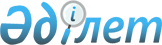 О внесении изменений и дополнений в приказ исполняющего обязанности Министра по инвестициям и развитию Республики Казахстан от 24 февраля 2015 года № 155 "Об утверждении Правил по определению страны происхождения товара, выдаче сертификата о происхождении товара и отмене его действия"
					
			Утративший силу
			
			
		
					Приказ и.о. Министра торговли и интеграции Республики Казахстан от 2 апреля 2021 года № 249-НҚ. Зарегистрирован в Министерстве юстиции Республики Казахстан 2 апреля 2021 года № 22480. Утратил силу приказом Министра торговли и интеграции Республики Казахстан от 13 июля 2021 года № 454-НҚ.
      Сноска. Утратил силу приказом Министра торговли и интеграции РК от 13.07.2021 № 454-НҚ (вводится в действие по истечении десяти календарных дней после дня его первого официального опубликования).
      ПРИКАЗЫВАЮ:
      1. Внести в приказ исполняющего обязанности Министра по инвестициями развитию Республики Казахстан от 24 февраля 2015 года № 155 "Об утверждении Правил по определению страны происхождения товара, выдаче сертификата о происхождении товара и отмене его действия" (зарегистрирован в Реестре государственной регистрации нормативных правовых актов под № 10947, опубликован 5 июня 2015 года в информационно-правовой системе "Әділет") следующие изменения и дополнения:
      в Правилах по определению страны происхождения товара, выдаче сертификата о происхождении товара и отмене его действия, утвержденных указанным приказом:
      в пункте 3:
      подпункт 3) исключить;
      подпункт 14) изложить в следующей редакции: 
      "14) эксперт-аудитор по определению страны происхождения товара - физическое лицо, аттестованное в порядке, определяемом уполномоченным органом";
      подпункт 18) изложить в следующей редакции:
      "18) уполномоченная организация - Национальная палата предпринимателей Республики Казахстан, осуществляющая оформление, удостоверение, выдачу сертификата о происхождении товара и отмену его действия";
       подпункт 22) изложить в следующей редакции:
       "22) простые сборочные операции - операции по сборке товара из отдельных, не производимых заявителем узлов и деталей, в том числе монтаж, клепка, запрессовка, склеивание, соединение крепежными изделиями (болтами, гайками, винтами, шурупами и другими метизами), ручная пайка паяльником, выполнение которых не требует применения специальных навыков, предназначенных для выполнения таких операций";
      дополнить подпунктами 23) и 24) следующего содержания:
      "23) внутренний аудит - проверка уполномоченной организацией соблюдения порядка определения страны происхождения товара и (или) порядка выдачи сертификата о происхождении товара для внутреннего обращения формы "CT-KZ", предусмотренных настоящими Правилами.";
      "24) информационная система уполномоченной организации - электронная система сертификации, посредством которой осуществляется прием заявок и электронных копий документов, а также оформление акта экспертизы о происхождении товара для внутреннего обращения, сертификата о происхождении товара и отмена его действия.";
      пункты 7 и 8 изложить в следующей редакции:
      "7. В отношении товаров, вывозимых с территории Республики Казахстан на территории стран (союзов), с которыми имеются действующие (ратифицированные) международные соглашения/договоры, содержащие правила определения страны происхождения (критерии определения страны происхождения) или имеются правила определения страны происхождения (критерии определения страны происхождения), установленные в одностороннем порядке страной (союзом) ввоза, критерии определения страны происхождения товаров определяются в соответствии с такими международными соглашениями/договорами или правилами определения страны происхождения (критериями определения страны происхождения).
      При отсутствии действующих (ратифицированных) международных соглашений/договоров или правил определения страны происхождения (критериев определения страны происхождения), установленных в одностороннем порядке страной (союзом) ввоза, определение страны происхождения товара осуществляется в соответствии с критериями происхождения, установленными настоящими Правилами.
      При невыполнении условий, действующих (ратифицированных) международных соглашений/договоров или правил определения страны происхождения (критериев определения страны происхождения), установленных в одностороннем порядке страной (союзом) ввоза, по обращению заявителя возможно оформление сертификата о происхождении товара общей формы "Оригинал" в соответствии с пунктом 8 настоящих Правил.
      8. Критериями достаточной переработки товара, экспортируемого из Республики Казахстан, для придания ему статуса товара, произведенного в Республики Казахстан, является переработка товара, достаточная для придания товару его характерных свойств, за исключением осуществления операций, указанных в пункте 9 настоящих Правил.
      В случае выполнения критериев достаточной переработки, предусмотренных настоящим пунктом, оформляется сертификат о происхождении товара формы "Оригинал".";
      пункты 21 и 22 изложить в следующей редакции:
      "21. При реэкспорте товаров в рамках государств - участников международного соглашения/договора возможна выдача заменных сертификатов при соблюдении условий, предусмотренных международным соглашением/договором.
      При невыполнении условий, предусмотренных международным соглашением/договором или в случае отсутствия международного соглашения/договора, по обращению заявителя возможна выдача заменного сертификата о происхождении товара общей формы "Оригинал".
      При выдаче заменных сертификатов не допускается изменение первоначальной страны происхождения данного товара.
      При выдаче заменных сертификатов о происхождении товаров в уполномоченную организацию представляются документы, подтверждающие происхождение товара по перечню, утвержденному приказом Заместителя Премьер-Министра Республики Казахстан – Министра индустрии и новых технологий Республики Казахстан от 8 июля 2014 года № 257 (зарегистрирован в Реестре государственной регистрации нормативных правовых актов Республики Казахстан под № 9665) (далее - Перечень). 
      22. Выдача сертификата о происхождении товара осуществляется не позднее 1 (одного) рабочего дня, следующего за днем регистрации, за исключением случая, предусмотренного частью третьей пункта 24 настоящих Правил, когда выдача осуществляется не позднее 3 (трех) рабочих дней, следующих за днем регистрации, на основании заявки согласно приложению 3 настоящих Правил и предоставления полного пакета документов, подтверждающих происхождение товара по Перечню.".
      пункты 43, 44, 45, 46, 47, 48, 49 и 50 изложить в следующей редакции:
      "43. Экспертиза происхождения товара осуществляется экспертом-аудитором по определению страны происхождения товара в течение двух рабочих дней с момента представления и регистрации заявки с полным пакетом документов, согласно перечню, указанному в пункте 45 настоящих Правил, при условии соблюдения требований пункта 44 настоящих Правил.
      44. Экспертиза происхождения товара включает:
      1) экспертизу документов, подтверждающих происхождение товара, предоставленных согласно пункту 45 настоящих Правил;
      2) проверку соответствия списка работников декларациям по индивидуальному подоходному налогу и социальному налогу за предыдущий квартал (форма 200.00) или упрощенным декларациям для субъектов малого предпринимательства за предыдущее полугодие (форма 910.00).
      В случае расхождения сведений заявителем предоставляются трудовые договоры, оформленные в соответствии с главой 4 Трудового Кодекса Республики Казахстан и фактически подтверждающие список работников.
      В случае осуществления с момента государственной регистрации деятельности менее шести месяцев заявителем, осуществляющим деятельность в упрощенном порядке, для фактического подтверждения списка работников предоставляются документы об оплате обязательных платежей с доходов работников за последние три месяца в соответствии с главой 38 Налогового Кодекса Республики Казахстан.
      Требования настоящего подпункта не распространяются для субъектов крупного предпринимательства;
      3) идентификацию товара по внешним признакам, маркировке (наименование, тип, упаковка, класс, предприятие-изготовитель), осуществление фотосъемки товара и места его производства с выездом на место нахождения производства;
      4) экспертизу технологического процесса при производстве товара с целью установления критерия достаточной переработки товара и определения добавленной стоимости товара;
      5) расчет доли местного содержания по формуле согласно приложению 7 к настоящим Правилам;
      6) проверку соответствия заявленного товара по ТН ВЭД и КПВЭД.
      45. Для проведения экспертизы происхождения товара совместно с заявкой на проведение экспертизы происхождения товара для внутреннего обращения предъявляются следующие документы:
      1) документы, подтверждающие юридический статус заявителя (для юридических лиц, - справка о государственной регистрации (перерегистрации) юридического лица, справка об учетной регистрации филиала или представительства юридического лица, положение о филиале или представительстве юридического лица, для индивидуальных предпринимателей, - регистрационный документ индивидуального предпринимателя) предоставляются 1 (один) раз в год;
      2) документы, подтверждающие приобретение товара (в случае, если заявитель не является производителем заявленного товара), - договор с производителем товара или на приобретение товара, накладные, счета-фактуры;
      3) разрешение или уведомление в соответствии с приложениями 1, 2 и 3 Закона Республики Казахстан от 16 мая 2014 года "О разрешениях и уведомлениях"; 
      4) документы в соответствии с подпунктами 2), 3) 4), 5), 6), 7), 8), 9), 10), 11), 12), 13), 14), 15), 16), 17), 18), 19), 20), 21) и 22) пункта 3 Перечня, подтверждающие, что товар полностью произведен в Республике Казахстан (в случае, если товар полностью произведен в Республике Казахстан), за исключением разрешительных документов на экспорт;
      5) документы для определения критерия достаточной переработки товара (для подтверждения стоимости сырья и (или) компонентов, используемых в производстве товара, договоры на поставку сырья и (или) счета-фактуры и (или) накладные, документация с описанием технологических операций, с приложением перечня нормативных технических документов, в соответствии с которыми произведен товар, перечень оборудования для производства заявленного товара, документы на производственное помещение, список работников, расчет себестоимости товара с учетом стоимости используемого сырья или компонента иностранного происхождения);
      При отсутствии документов, подтверждающих происхождение сырья или компонента, данные сырье и (или) компонент считаются иностранного происхождения;
      6) перечень наименований заявляемой продукции на государственном языке;
      7) складская справка о наличии и количестве товара на складе с указанием адреса склада или справка о планируемом годовом объеме выпуска товара серийного производства;
      8) доверенность на представление интересов заявителя;
      9) для продукции растениеводства: справка-подтверждение местного исполнительного органа соответствующей административно-территориальной единицы Республики Казахстан о выращивании заявленной партии продукции на указанной территории;
      10) декларация по индивидуальному подоходному налогу и социальному налогу за предыдущий квартал (форма 200.00), упрощенная декларация для субъектов малого предпринимательства за предыдущее полугодие (форма 910.00) и (или) трудовые договора, документы об оплате обязательных платежей с доходов работников за последние три месяца (в случаях, предусмотренных абзацами вторым и третьим подпункта 2) пункта 44 настоящих Правил).
      Требования настоящего подпункта не распространяются для субъектов крупного предпринимательства.
      Для целей настоящих правил в момент осмотра производства товара при выезде на место его нахождения к ознакомлению предъявляется конструкторская документация, или одобрение типа транспортного средства, шасси (для производства транспортных средств, шасси), или техническая документация (для медицинских изделий), или рецептура, или состав (для производства и (или) изготовления пищевой или химической продукции). Требование настоящего абзаца не распространяется на документацию, составляющую государственные секреты или относящуюся к охраняемой, в соответствии с главой 4 Закона Республики Казахстан от 15 мая 1999 года "О государственных секретах" и информации ограниченного доступа, в соответствии со статьей 5 Закона Республики Казахстан от 16 ноября 2015 года "О доступе к информации".
      46. При проведении экспертизы происхождения товара серийного производства накладные и счета-фактуры на используемые в производстве сырье и (или) компоненты, а также складская справка и фотосъемка товара не требуется.
      47. В случае необходимости проведения дополнительных исследований и невозможности идентификации товара по внешним признакам, эксперт-аудитор по определению страны происхождения товара запрашивает:
      1) документы, позволяющие идентифицировать используемые при производстве сырье, материалы, комплектующие изделия и (или) документы, удостоверяющие их происхождение;
      2) протоколы испытаний, выданные аккредитованными испытательными лабораториями (центрами), если невозможна идентификация товара без лабораторных испытаний (измерений).
      В случае непредставления запрошенных документов, а также при недостаточности сведений для подтверждения происхождения товара, эксперт-аудитор по определению страны происхождения товара возвращает документы заявителю, а экспертиза определения страны происхождения товара согласно условиям договора завершается.
      48. По результатам экспертизы экспертная организация удостоверяет и выдает акт экспертизы о происхождении товара для внутреннего обращения по форме, согласно приложению 8 к настоящим Правилам, о том, что товар является:
      1) полностью казахстанского происхождения;
      2) казахстанского происхождения с учетом критерия достаточной переработки товара;
      3) иностранного происхождения.
      В случае представления неполного пакета документов, а также при недостаточности сведений для подтверждения критерия происхождения товара, эксперт-аудитор по определению страны происхождения товара возвращает документы заявителю на доработку. В таком случае, срок проведения экспертизы происхождения товара продлевается до представления соответствующих документов.
      Датой подачи заявки с доработанными документами считается дата фактического направления доработанного пакета документов и заявки к ним.
      В случае отказа заявителя в представлении документов и сведений, предусмотренных главой 3 настоящих Правил, экспертиза определения страны происхождения товара, согласно условиям договора, завершается.
      Срок действия акта экспертизы о происхождении товара для внутреннего обращения составляет двенадцать месяцев.
      49. При проведении экспертизы происхождения товара серийного производства для заявителей, осуществляющих серийное производство товара в пределах идентичной товарной позиции ТН ВЭД более одного года, срок действия акта экспертизы о происхождении товара серийного производства составляет двенадцать месяцев. Для подтверждения осуществления серийного производства товара более одного года заявитель, ранее получавший сертификат о происхождении товара формы "СТ-KZ" серийного производства на двенадцать месяцев, дополнительно к документам, указанным в пункте 45 настоящих Правил, предоставляет документы, доказывающие неизменность страны поставщика сырья (материалов), а также стоимости сырья и компонентов (накладные, счета-фактуры), использованные в период его действия.
      Заявитель, впервые обратившийся за получением акта экспертизы о происхождении товара серийного производства на срок действия двенадцать месяцев, предоставляет сведения о ранее полученных им сертификатах о происхождении товара формы "СТ-KZ" на партию товара в пределах идентичной товарной позиции ТН ВЭД более одного года, за исключением производителей лекарственных средств и медицинских изделий, которые предоставляют регистрационное удостоверение, а также лифтов, эскалаторов, траволаторов, подъҰмников для мало мобильных групп населения.
      Для заявителей, осуществляющих серийное производство товара в пределах идентичной товарной позиции ТН ВЭД более трех лет, срок действия акта экспертизы о происхождении товара серийного производства составляет тридцать шесть месяцев. Для подтверждения осуществления серийного производства товара более трех лет заявитель дополнительно к документам, указанным в пункте 45 настоящих Правил, предоставляет сведения о ежегодном получении им сертификатов о происхождении товара формы "СТ-KZ" серийного производства в течение последних трех лет или сертификата о происхождении товара формы СТ-KZ серийного производства, выданного на тридцать шесть месяцев, за исключением производителей лекарственных средств и медицинских изделий, которые предоставляют сертификат "СТ-KZ" серийного производства, выданного ранее.
      Акт экспертизы о происхождении товара серийного производства на тридцать шесть месяцев заявителю, ранее не получавшему сертификат о происхождении товара формы "СТ-KZ" серийного производства, не выдается.
      Сведения по сертификатам о происхождении товара формы "СТ-KZ", которые отменены, при выдаче акта экспертизы о происхождении товара серийного производства не рассматриваются.
      В случаях изменений технологии производства товара, страны-поставщика сырья (материалов), а также стоимости сырья и компонентов, влияющих на страну происхождения заявленного товара, заявитель в течение десяти рабочих дней информирует экспертную организацию о данных изменениях с целью получения нового акта экспертизы о происхождении товара и сертификата о происхождении товара для внутреннего обращения. 
      50. Эксперт-аудитор по определению страны происхождения товара, получивший квалификационный аттестат в соответствии с разрешительными требованиями к экспертам-аудиторам по подтверждению соответствия, определению страны происхождения товара, статуса товара Евразийского экономического союза или иностранного товара, утвержденными приказом исполняющего обязанности Министра по инвестиция и развитию Республики Казахстан от 6 февраля 2015 года № 116 (зарегистрированный в Реестре государственной регистрации нормативных правовых актов Республики Казахстан № 10513), проводит экспертизу и подписывает акт экспертизы о происхождении товара для внутреннего обращения.
      Реестр экспертов-аудиторов по определению страны происхождения товара и перечень экспертных организаций размещаются на интернет-ресурсе уполномоченного органа.
      Выбор экспертной организации для получения акта экспертизы о происхождении товара для внутреннего обращения осуществляется заявителем самостоятельно.";
      пункты 52, 53, 54 и 55 изложить в следующей редакции:
      "52. Перед оформлением сертификата о происхождении товара формы "CT-KZ" уполномоченное лицо составляет в произвольной форме заключение об оформлении сертификата о происхождении товара. Для этого проводится анализ представленных заявителем документов, указанных в пункте 45 настоящих Правил, и анализ акта экспертизы о происхождении товара для внутреннего обращения на предмет соблюдения требований настоящих Правил.
      При этом анализ включает в себя:
      1) проверку соответствия представленных заявителем документов перечню, указанному в пункте 45 настоящих Правил;
      2) проверку акта экспертизы на предмет определения страны происхождения товара для внутреннего обращения в соответствии с главой 3 настоящих Правил.
      Срок выдачи сертификата о происхождении товара для внутреннего обращения или письменного мотивированного решения об отказе в его выдаче составляет не более 3 (трех) рабочих дней, следующих за днем регистрации заявки в уполномоченной организации. Мотивированное решение об отказе в выдаче сертификата о происхождении товара выдается в электронной форме посредством информационной системы уполномоченной организации.
      В случае подачи заявки на товарные позиции, выпуск которых осуществляется впервые, либо изменения перечня основного оборудования, а также при изменении технологических операций, уполномоченное лицо осуществляет выезд на место нахождения производства заявляемого товара для проверки производственной базы, технологического оборудования и идентификации товара по внешним признакам, маркировке (наименование, тип, упаковка, класс, предприятие-изготовитель). В таком случае срок выдачи сертификата о происхождении товара для внутреннего обращения или письменного мотивированного решения об отказе в его выдаче составляет не более 4 (четырех) рабочих дней, следующих за днем регистрации заявки в уполномоченной организации. 
      При выезде на место нахождения производства заявляемого товара, уполномоченное лицо ознакамливается с документами, указанными в абзаце четырнадцатом пункта 45 настоящих Правил.
      Сертификат о происхождении товара формы "CT-KZ" оформляется, удостоверяется и выдается уполномоченной организацией на товары:
      1) подвергнутые достаточной переработке в соответствии с критериями достаточной переработки товара и вывозимые с территории специальных экономических зон и свободных складов на остальную часть территории Республики Казахстан;
      2) произведенные или подвергнутые достаточной переработке в соответствии с критериями достаточной переработки товара на территории Республики Казахстан и реализуемые на территории Республики Казахстан.
      Форма бланка сертификата о происхождении товара формы "CT-KZ" утверждена приказом исполняющего обязанности Министра по инвестициям и развитию Республики Казахстан от 9 января 2015 года № 6 (зарегистрированный в Реестре государственной регистрации нормативных правовых актов Республики Казахстан № 10235).
      53. При ввозе товара с территорий специальных экономических зон и свободных складов на остальную часть территории Республики Казахстан и (или) реализации товара на территории Республики Казахстан сертификат о происхождении товара формы "CT-KZ" оформляется на поставку товара или серийное производство и выдается производителю или уполномоченному им лицу.
      На товары, произведенные на территории свободного склада и реализуемые владельцем свободного склада на территории Республики Казахстан, в течение срока действия акта экспертизы о происхождении товара, выданного на серийное производство, допускается оформление нескольких сертификатов о происхождении товара формы "CT-KZ".
      Общее количество товара в сертификатах о происхождении, выданных на основании акта экспертизы на серийное производство, не может превышать годовой объем товара, указанный в акте экспертизы.
      Неотъемлемой частью сертификата формы "СТ-KZ" является накладная, содержащая уникальный номер товара, которая оформляется производителем на каждую партию ввозимого товара и подлежит представлению только в случае запроса органа государственных доходов.
      54. На товары серийного производства сертификат о происхождении товара формы "СТ-KZ" выдается заявителю, являющемуся производителем товара серийного производства, на срок действия акта экспертизы о происхождении товара и объем товара, указанный в акте экспертизы о происхождении товара. В сертификате о происхождении товара для внутреннего обращения на серийное производство указывается годовой объем выпуска товара.
      В случае выявления несоблюдения заявителем требований части шестой пункта 49 Правил территориальное подразделение уполномоченной организации принимает решение в соответствии с подпунктом 7) пункта 62 настоящих Правил.
      Если по истечении шестидесяти календарных дней через двенадцать месяцев или через двадцать четыре месяца со дня выдачи сертификата о происхождении товара формы "СТ-KZ" серийного производства, выданного на тридцать шесть месяцев, в территориальное подразделение уполномоченной организации не поступило от экспертной организации заключение и документы, предусмотренные настоящим пунктом, действие такого сертификата о происхождении товара отменяется в соответствии с подпунктом 8) пункта 62 настоящих Правил.
      55. Сертификат о происхождении товара формы "CT-KZ" оформляется, удостоверяется и выдается на основании:
      1) заявки на получение сертификата о происхождении товара для внутреннего обращения в электронной форме согласно приложению 9 к настоящим Правилам посредством информационной системы уполномоченной организации в территориальное подразделение уполномоченной организации по месту нахождения производства; 
      2) акта экспертизы о происхождении товара для внутреннего обращения, представленного не позднее одного месяца с даты составления, за исключением случаев, предусмотренных абзацем вторым пункта 53 настоящих Правил;
      3) документов в виде их электронных копий согласно пункту 45 настоящих Правил, прикрепленных к заявке и удостоверенных электронной цифровой подписью заявителя.
      Сертификат о происхождении товара формы "CT-KZ" выдается в электронной форме посредством информационной системы уполномоченной организации. По обращению заявителя возможна выдача сертификата о происхождении товара формы "CT-KZ" в бумажном виде, заверенном печатью уполномоченной организации и подписью уполномоченного лица.
      В случае, если расстояние от места нахождения производства заявителя до соответствующего территориального подразделения уполномоченной организации превышает расстояние до другого территориального подразделения уполномоченной организации в двукратном размере, то заявителю допускается подавать заявку и приложенные к ней документы в ближайшее территориальное подразделение уполномоченной организации.";
      пункт 58 изложить в следующей редакции:
      "58. Посредством информационной системы уполномоченной организации:
      1) представляются заявка и электронные копии документов в электронной форме, предусмотренных пунктами 45 и 47 настоящих Правил, и удостоверенных электронной цифровой подписью заявителя на проведение экспертизы происхождения товара для внутреннего обращения;
      2) оформляется акт экспертизы о происхождении товара для внутреннего обращения и подписывается электронной цифровой подписью эксперта-аудитора по определению страны происхождения товара акт экспертизы о происхождении товара для внутреннего обращения.";
      пункты 61, 62 и 63 изложить в следующей редакции:
      "61. Срок действия сертификата о происхождении товара для внутреннего обращения товара формы "CT-KZ" составляет двенадцать или тридцать шесть месяцев со дня выдачи в зависимости от срока действия акта экспертизы о происхождении товара для внутреннего обращения.
      Сертификат о происхождении товара формы "CT-KZ" действует на количество товара, указанное в нем.
      62. Отмена действия сертификата о происхождении товара формы "CT-KZ" принимается Решением уполномоченной организации в случаях/на основании:
      1) обращения заявителя в связи с прекращением производства, указанного в сертификате о происхождении товара формы "CT-KZ", или прекращения деятельности предприятия-изготовителя;
      2) обращения заявителя об изменении сведений, содержащихся в графах сертификата о происхождении товара, с приложением документов, подтверждающих эти изменения;
      3) предписания уполномоченного органа, выданного в соответствии с пунктом 5-1) статьи 40 Закона Республики Казахстан от 9 ноября 2004 года "О техническом регулировании";
      4) предписания (постановления) иных государственных органов, уполномоченных выявлять недостоверность представленных заявителем документов (сведений), предоставляемых при получении сертификата о происхождении товара для внутреннего обращения;
      5) выявления нарушений требований настоящих Правил по результатам внутреннего аудита сертификата о происхождении товара для внутреннего обращения;
      6) отказа в беспрепятственном доступе членам комиссии по внутреннему аудиту на место производства товара для проведения осмотра с фото и видео фиксацией, за исключением случаев, предусмотренных статьей 104 Кодекса Республики Казахстан от 7 июля 2020 года "О здоровье народа и системе здравоохранения"; 
      7) не информирования заявителем в течение десяти рабочих дней об изменениях, предусмотренных частью шестой пункта 49 настоящих Правил;
      8) не поступления в уполномоченную организацию от экспертной организации заключения и документов, предусмотренных пунктом 54 настоящих Правил.
      Обращения заявителя, указанные в подпунктах 1), 2) настоящего пункта, подаются посредством информационной системы уполномоченной организации. Обращения заявителя, указанные в подпунктах 1), 2) настоящего пункта, представленные в период проведения внутреннего аудита уполномоченной организацией не принимаются для рассмотрения.
      Порядок проведения внутреннего аудита сертификата о происхождении товара для внутреннего обращения определяется уполномоченной организацией и подлежит опубликованию на официальном интернет-ресурсе уполномоченной организации. Срок проведения внутреннего аудита не может превышать тридцать рабочих дней. 
      Сертификат о происхождении товара для внутреннего обращения при принятии решения на основании подпунктов 3), 4), 5) настоящего пункта отменяется с даты его выдачи в случаях, повлиявших на критерий и страну происхождения товара:
      1) при обнаружении фактов фальсификации и (или) недостоверности в сведениях, содержащихся в заявке и представленных согласно пункту 45 настоящих Правил документах заявителя;
      2) при несоответствии фактически используемого заявителем оборудования и (или) технологического процесса производства заявленному им при получении сертификата о происхождении товара для внутреннего обращения.
      В остальных случаях или основаниях сертификат о происхождении товара для внутреннего обращения отменяется с даты принятия решения уполномоченной организации об его отмене.
      Сертификат о происхождении товара для внутреннего обращения при принятии решения на основании подпункта 7) настоящего пункта отменяется и признается недействительным с даты вступления изменений условий согласно пункту 49 настоящих Правил.
      Сертификат о происхождении товара формы "CT-KZ" серийного производства, выданного на тридцать шесть месяцев, при принятии решения на основании подпункта 8) настоящего пункта отменяется и признается недействительным с даты окончания шестидесяти календарных дней, согласно абзацу двенадцать пункта 54 настоящих Правил.
      63. Уполномоченная организация в Реестре выданных сертификатов о происхождении товара для внутреннего обращения указывает информацию об отмене действия сертификата о происхождении товара формы "CT-KZ", дату и причину его отмены и с какого времени он считается отмененным.
      О принятом Решении об отмене действия сертификата о происхождении товара формы "CT-KZ" в соответствии с подпунктами 4), 5), 6) или 7) пункта 62 настоящих Правил уполномоченная организация в письменном виде уведомляет уполномоченный орган в течение трех рабочих дней, следующих за днем принятия настоящего Решения с указанием причин его принятия.
      К уведомлению прилагается акт экспертизы о происхождении товара для внутреннего обращения и заключение уполномоченного лица об оформлении сертификата о происхождении товара.";
      пункт 66 изложить в следующей редакции:
      "66. В случае принятия Решения об отмене действия сертификата о происхождении товара для внутреннего обращения на основании подпунктов 3), 4), 5), 6), 7) или 8) пункта 62 настоящих Правил уполномоченная организация в письменном виде уведомляет заявителя в течение пяти рабочих дней, следующих за датой принятия такого Решения с указанием причин его принятия.
      пункт 69 изложить в следующей редакции:
      "69. Уполномоченная организация выдает сертификат о происхождении товара впоследствии, то есть (ретроспективно), в случае, если сертификат о происхождении товара не был выдан, когда данный товар экспортировался или реализовывался со свободного склада или специальных экономических зон на остальную территорию Республики Казахстан, и только после проверки того, что сведения, содержащиеся в соответствующем заявлении заявителя, совпадают со сведениями, содержащимися в документах, предусмотренных пунктами 24 или 45 настоящих Правил, а также подтверждения фактической отгрузки товара (таможенная декларация с отметкой таможенного органа Республики Казахстан "Выпуск разрешен").
      В случаях, предусмотренных Правилами возмещения части затрат субъектов индустриально-инновационной деятельности по продвижению отечественных обработанных товаров, перечня отечественных обработанных товаров, по которым частично возмещаются затраты по их продвижению, утвержденными приказом Министра по инвестициям и развитию Республики Казахстан от 30 ноября 2015 года № 1128 (зарегистрирован в Реестре государственной регистрации нормативных правовых актов Республики Казахстан № 12730), допускается выдача одного сертификата о происхождении товара формы "Оригинал" ретроспективно на товары, отправленные отдельными партиями в рамках одного контракта. При этом в графе 4 "Для служебных отметок" вносится отметка "Сертификат выдан для применения на территории Республики Казахстан".;
      пункты 71 и 72 изложить в следующей редакции:
      "71. Уполномоченная организация отказывает заявителю в выдаче сертификата о происхождении товара с обоснованием причин отказа в случаях:
      1) непредставления документов согласно пункту 55 настоящих Правил;
      2) непредставления документов согласно Перечню;
      3) несоответствия требованиям настоящих Правил и (или) действующих (ратифицированных) международных соглашений/договоров;
      4) предоставления акта экспертизы о происхождении товара для внутреннего обращения на товар иностранного происхождения.
      72. Срок выдачи дубликата сертификата о происхождении товара или письменного мотивированного решения об отказе в его выдаче не может превышать один рабочий день, следующий за днем регистрации заявки в уполномоченной организации.
      Дубликат сертификата о происхождении товара или мотивированное решение об отказе в его выдаче выдается посредством информационной системы уполномоченной организации".
       в приложении 4 к указанным Правилам строку:
      "
      изложить в следующей редакции:
      "
      дополнить строкой, следующего содержания:
      "
      строку:
      "
      изложить в следующей редакции:
      "
      дополнить строкой, следующего содержания:
      "
      строку :
      "
      изложить в следующей редакции:
      "
      строку:
      "
      изложить в следующей редакции:
      "
      строку:
      "
      исключить;
      строку:
      "
      изложить в следующей редакции:
      "
      строку:
      "
      изложить в следующей редакции:
      "
      дополнить строкой, следующего содержания:
      "
      дополнить строкой, следующего содержания:
      "
      дополнить строкой, следующего содержания:
      "
      строку:
      "
      изложить в следующей редакции:
      "
      строку:
      "
      изложить в следующей редакции:
      "
      строку:
      "
      изложить в следующей редакции:
      "
      строку:
      "
      изложить в следующей редакции:
      "
      дополнить строкой, следующего содержания:
      "
      строку:
      "
      изложить в следующей редакции:
      "
      строку:
      "
      изложить в следующей редакции:
      "
      дополнить строкой, следующего содержания:
      "
      строку:
      "
      изложить в следующей редакции:
      "
      строку:
      "
      изложить в следующей редакции:
      "
      строку:
      "
      изложить в следующей редакции:
      "
      строку:
      "
      изложить в следующей редакции:
      "
      дополнить строкой, слеудющего содержания:
      "
      строку:
      "
      изложить в следующей редакции:
      "
      строку:
      "
      исключить;
      строку:
      "
      изложить в следующей редакции:
      "
      строку:
      "
      изложить в следующей редакции:
      "
      строку:
      "
      изложить в следующей редакции:
      "
      дополнить строкой, следующего содержания:
      "
      строку:
      "
      изложить в следующей редакции:
      "
      строку:
      "
      изложить в следующей редакции:
      "
      строку:
      "
      изложить в следующей редакции:
      "
      строку: 
      "
      изложить в следующей редакции:
      "
      Третий абзац раздела "Примечание:" приложения № 4 Правил, изложить в следующей редакции:
      "*** Настоящие критерии достаточной переработки товаров применяются к товарам позиций 8802 12 000 0, произведенным юридическим лицом, инвестировавшим в основной капитал не менее 0,5 млрд. тенге на дату начала производства товара. Объем инвестиций необходимо подтвердить аудиторским отчетом.".
      приложение 6 к указанным Правилам изложить в новой редакции согласно приложению 2 к настоящему приказу;
      приложение 8 к указанным Правилам изложить в новой редакции согласно приложению 3 к настоящему приказу;
      в приложении 10 к указанным Правилам:
      в Порядке заполнения сертификата о происхождении товара формы "CT-KZ":
      подпункты 11) и 12) изложить в следующей редакции:
      "11) графа 11 - "Удостоверение" содержит наименование уполномоченной организации, ее адрес, дату удостоверения сведений, указанных в сертификате, а также электронную цифровую подпись, фамилию и инициалы лица, уполномоченного заверить сертификат;
      При выдаче на бумажном носителе содержит наименование уполномоченной организации, ее адрес, печать, дату удостоверения сведений, указанных в сертификате, а также подпись, фамилию и инициалы лица, уполномоченного заверить сертификат;
      12) графа 12 – "Декларация заявителя" указывается наименование страны происхождения товара, место и дата декларирования сведений о стране происхождения товара, фамилия и инициалы уполномоченного лица заявителя, электронную цифровую подпись заявителя;
      При выдаче на бумажном носителе указывается наименование страны происхождения товара, место и дата декларирования сведений о стране происхождения товара, фамилия и инициалы уполномоченного лица заявителя.".
      2. Комитету технического регулирования и метрологии Министерства торговли и интеграции Республики Казахстан в установленном законодательством порядке обеспечить:
      1) государственную регистрацию настоящего приказа в Министерстве юстиции Республики Казахстан;
      2) размещение настоящего приказа на интернет-ресурсе Министерства торговли и интеграции Республики Казахстан.
      3. Контроль за исполнением настоящего приказа возложить на курирующего вице-министра торговли и интеграции Республики Казахстан.
      4. Настоящий приказ вводится в действие по истечении десяти календарных дней после дня его первого официального опубликования, за исключением пункта 58, который вводится в действие с 1 августа 2021 года.
      "СОГЛАСОВАН"
Министерство сельского 
хозяйства 
Республики Казахстан
      "СОГЛАСОВАН"
Министерство здравоохранения
Республики Казахстан
      "СОГЛАСОВАН"
Министерство индустрии и 
инфраструктурного развития
Республики Казахстан
      "СОГЛАСОВАН"
Министерство финансов
Республики Казахстан
      "СОГЛАСОВАН"
Министерство национальной 
экономики Республики Казахстан
      "СОГЛАСОВАН"
Министерство энергетики
Республики Казахстан
      Заявка на получение сертификата о происхождении товара, экспортируемого из
       Республики Казахстан, реэкспортируемого из Республики Казахстан
       __________________________________________________________________
       (наименование уполномоченной организации)
       Руководителю уполномоченной организации
       __________________________________________________________________
       (фамилия, имя отчество) (при наличии)
       Заявка № __
       от "____"____________ 20__ года.
       Просим выдать сертификат о происхождении товара формы ____________
       на____________языке и следующих реквизитов:
       1. Отправитель товара, его адрес, телефон, факс
       ______________________________________________________________________
       2*. Получатель товара, адрес, страна
       ______________________________________________________________________
       3*. Изготовитель товара, его адрес, страна (копии документов, подтверждающие
       происхождение товара: № ___ договора, накладные, счет-фактура)
       ______________________________________________________________
       4*. Внешнеторговый контракт (договор), его дата
       ______________________________________________________________________
       5*. Инвойс (счет-фактура), №, дата
       _____________________________________________________________________
       6. Сведения о товаре:
      7*. Станция (пункт) отправления
       ______________________________________________________________________
       8*. Станция (пункт) назначения
       ______________________________________________________________________
       9*. Вид и количество транспорта
       ______________________________________________________________________
       10. Разрешение на экспорт и (или) лицензия
       ______________________________________________________________________
       11*. Характер сделки: продажа, бартер, консигнация
       ______________________________________________________________________
       12*. Стоимость товара в тенге по курсу Национального банка Республики Казахстан
       на момент подачи заявки
       ______________________________________________________________________
       13. Расчетный счет, отделение банка
       ______________________________________________________________________
       14. Для физических лиц – индивидуальный идентификационный номер, для
       юридических лиц – бизнес-идентификационный номер _________
       15. Фамилия, имя отчество (при наличии) руководителя, телефон
       ______________________________________________________________________
       За достоверность сведений, содержащихся в данной заявке и представленных
документах, несем ответственность в соответствии со статьей 417 Кодекса Республики
Казахстан об административных правонарушениях.
       ** Обязуюсь соблюдать неизменность производственного процесса в течение всего
срока действия сертификата о происхождении серийной продукции, в соответствии с
требованиями Решения Евразийского межправительственного совета от 10 апреля 2020 года 
№ 2 "О внесении изменения в Решение Евразийского межправительственного совета от 12 
августа 2016 года № 5 и о применении сертификата о происхождении серийной продукции".
       Подпись заявителя
       Примечание: * Не заполняется в случае подачи заявки на получение сертификата о 
происхождении серийной продукции. ** Указывается в случае подачи заявки на получение 
сертификата о происхождении серийной продукции.
      Заявка на проведение
экспертизы происхождения товара для внутреннего обращения
_______________________________________________
(экспертная организация)
________________________________________________
(фамилия, имя, отчество (при его наличии)
      Заявка № __
от "___" ____________________ 20__ года.
      Просим провести экспертизу происхождения товара на
       ___________________ языке на основании следующих реквизитов:
       1. Производитель товара, его адрес, телефон, факс
       _____________________________________________________________________
       2. Получатель товара, адрес, страна ___________________________________
       3. Точное наименование товара _______________________________________
       Код ТНВЭД _______________________________________________________
       Код КП ВЭД _______________________________________________________
       4. Масса брутто/нетто, кг ____________________________________________
       5. Количество мест товара и вид упаковки______________________________
       6. Маркировка на товаре и упаковке товара ____________________________
       7. Стоимость товара в тенге __________________________________________
       8. Расчетный счет, отделение банка ____________________________________
       9. Для физических лиц - индивидуальный идентификационный номер, для
       юридических лиц - бизнес-идентификационный номер_______________________
       10. Фамилия, имя, отчество (при его наличии) руководителя, телефон
       _____________________________________________________________________
       Оплату гарантируем.
       За достоверность сведений, содержащихся в настоящей заявке и представленных 
документах, несем ответственность в соответствии со статьей 417 Кодекса Республики 
Казахстан об административных правонарушениях.
       Подпись руководителя
      __________________________________________________________
                   (наименование и БИН организации)
      Акт экспертизы № _____
о происхождении товара для внутреннего обращения
      1. Производитель товара __________________________________________
       2. Дата составления акта __________________________________________
       3. Основание для проведения экспертизы ____________________________
       4. Наименование товара (коммерческое наименование товара и другие сведения,
       позволяющие произвести однозначную идентификацию товара)
       __________________________________________________________________
       5. Количество ___________________________________________________
                   (мест, вес брутто и нетто, штук, комплектов, м., объем)
       5.1. В случае если акт экспертизы составляется на товары серийного производства
       указывается, что акт экспертизы составлен на товары серийного производства
       ______________________________________________________
       6. Контракт _____________________________________________________
       7. Получатель товара ____________________________________________
       8. Вид упаковки, маркировка ______________________________________
       9. Предъявленная документация ____________________________________
       10. Экспертизой установлено:
       Заполняются сведения по осмотру производства (о месте нахождения производства
заявленного товара, о составе и принадлежности основных и производственных фондов 
(здания, оборудования в собственности, арендуемые), об используемом при производстве 
товара оборудовании, выполнении технологического процесса производства, о составе 
работников, находящихся в трудовых отношения с заявителем, о выполнении критерия 
достаточной переработки с установлением происхождения заявленного товара, коды ТН 
ВЭД используемых сырья, материалов и конечной продукции):
       11. Приложение на _____________ листах является неотъемлемой частью настоящего
       акта.
       12. Заключение: на основании вышеизложенного товар может быть определен как
       ___________________ в количестве, указанном в пункте 5 настоящего акта
       Критерии происхождения _________________________________________
       Доля местного содержания ________________________________________
       ТН ВЭД готовой продукции _______________________________________
       КП ВЭД готовой продукции _______________________________________
       Фото места производства и товара (не менее 3-х фотографий с разных сторон)
       _________________________________________________________________
       Подпись эксперта______Ознакомлен представитель______
       Фамилия, имя, отчество (при его наличии), Индивидуальный идентификационный
       номер (эксперта)
       Дата начала экспертизы ___ Дата окончания экспертизы __20 __ года.
       Акт экспертизы о происхождении товара и его копии без электронной цифровой
подписи эксперта, недействительны.
					© 2012. РГП на ПХВ «Институт законодательства и правовой информации Республики Казахстан» Министерства юстиции Республики Казахстан
				
Группа 30
Фармацевтическая продукция, кроме товаров позиций 3002, 3003, 3004, 3005 и 3006 60, для которых применяемые правила излагаются далее
Изготовление, при котором все используемые материалы должны классифицироваться в позиции, отличной от позиции продукта. Однако материалы той же позиции, что и продукт могут использоваться при условии, что их стоимость не превышает 70 % цены конечной продукции."
Группа 30
Фармацевтическая продукция, кроме товаров позиций 3002, 3002 12 000, 3002 15 000 0, 3002 20 000, 3003, 3004, 3005 и 3006 60, для которых применяемые правила излагаются далее
Изготовление, при котором все используемые материалы должны классифицироваться в позиции, отличной от позиции продукта. Однако материалы той же позиции, что и продукт могут использоваться при условии, что их стоимость не превышает 70 % цены конечной продукции.";
3002 150000 
Иммунологические продукты, расфасованные в виде дозированных лекарственных форм или в формы или упаковки для розничной продажи
Изготовление из материалов любых позиций, в том числе из материалов позиции 3002. Однако материалы позиции 3002 могут использоваться только при условии, что их стоимость не превышает 80% цены конечной продукции, а также при условии выполнения технологических операций: выделение штамма клеток и (или) генотипирование и фенотипирование штамма клеток и (или) создание и поддержание первчного банка клеток, и (или) создание и поддержание рабочего банка клеток, и (или) вирусная инактивация и (или) вирусная очистка полупродукта и (или) получение полупродукта и (или) стерилизация полупродукта и (или) растаривание, взвешивание, и (или) входной контроль сырья и материалов, и (или) получение воды очищенной и (или) воды для инъекций, и (или) наружная и внутренняя мойка флаконов, сушка и стерилизация/депирогенизация флаконов, и (или) наполнение флаконов, и (или) укупорка флаконов, стерилизация флаконов с полупродуктом, валидация производственных процессов, валидация аналитических методик, квалификация оборудований, квалификация инженерных систем, внутрипроизводственный контроль, испытания стабильности, и (или) контроль флаконов) с раствором препарата, и (или) комплектация, проверка флаконов с готовым препаратом на герметичность, и (или) контроль качества готовой продукции, и (или) маркировка первичной и (или) вторичной упаковки, и (или) упаковка флаконов в контурную ячейковую упаковку, упаковка в пачки, групповая упаковка в коробку из картона, и (или) выпуск серии на реализацию.";
3002 
Сыворотки иммунные и фракции крови прочие
Изготовление из материалов любых позиций, в том числе из других материалов позиции 3002. Однако материалы позиции 3002 могут использоваться только при условии, что их стоимость не превышает 50 % цены конечной продукции"
3002 
Сыворотки иммунные и фракции крови прочие
Изготовление из материалов любых позиций, в том числе из материалов позиции 3002. Однако материалы позиции 3002 могут использоваться только при условии, что их стоимость не превышает 80% цены конечной продукции, а также при условии выполнения технологических операций: при производстве препаратов крови из плазмы: скрининг доноров и (или), пулирование плазмы и (или) вирусная очистка пулированной плазмы крови и (или), и (или) фракционирование пулированной плазмы крови и (или) получение полупродукта и (или) проведение стерилизации (пастеризации) полупродукта и (или) растаривание, взвешивание, и (или) входной контроль сырья и материалов, и (или) получение воды очищенной и (или) воды для инъекций, и (или) наружная и внутренняя мойка флаконов, сушка и стерилизация/депирогенизация флаконов, и (или) наполнение флаконов, и (или) укупорка флаконов, стерилизация флаконов с полупродуктом, валидация производственных процессов, валидация аналитических методик, квалификация оборудований, квалификация инженерных систем, внутрипроизводственный контроль, испытания стабильности, и (или) контроль флаконов) с раствором препарата, проверка флаконов с готовым препаратом на герметичность, и (или) контроль качества готовой продукции, и (или) маркировка первичной и (или) вторичной упаковки, и (или) упаковка флаконов в контурную ячейковую упаковку, упаковка в пачки, групповая упаковка в коробку из картона, и (или) выпуск серии на реализацию.";
3002 20 000
Вакцины для людей
Изготовление из материалов любых позиций, в том числе из материалов позиции 3002. Однако материалы позиции 3002 могут использоваться только при условии, что их стоимость не превышает 80% цены конечной продукции, а также при условии выполнения технологических операций:

при производстве вакцин, иммунобиологических препаратов: выделение штамма клеток и (или) генотипирование и фенотипирование штамма клеток и (или) создание и поддержание первичного банка клеток, и (или) создание и поддержание рабочего банка клеток, и (или) вирусная инактивация и (или) вирусная очистка полупродукта и (или) получение полупродукта и (или) стерилизация полупродукта и (или) растаривание, взвешивание, и (или) входной контроль сырья и материалов, и (или) получение воды очищенной и (или) воды для инъекций, и (или) наружная и внутренняя мойка флаконов, сушка и стерилизация/депирогенизация флаконов, и (или) наполнение флаконов, и (или) укупорка флаконов, стерилизация флаконов с полупродуктом, валидация производственных процессов, валидация аналитических методик, квалификация оборудований, квалификация инженерных систем, внутрипроизводственный контроль, испытания стабильности, и (или) контроль флаконов) с раствором препарата, и (или) комплектация, проверка флаконов с готовым препаратом на герметичность, и (или) контроль качества готовой продукции, и (или) маркировка первичной и (или) вторичной упаковки, и (или) упаковка флаконов в контурную ячейковую упаковку, упаковка в пачки, групповая упаковка в коробку из картона, и (или) выпуск серии на реализацию;";
3004
Лекарственные средства (кроме товаров товарной позиции 3002, 3005 или 3006), состоящие из смешанных или несмешанных продуктов, для использования в терапевтических или профилактических целях, расфасованные в виде дозированных лекарственных форм (включая лекарственные средства в форме трансдермальных систем) или в формы или упаковки для розничной продажи
Изготовление, при котором стоимость всех используемых материалов не должна превышать 70 % цены конечной продукции, а также при условии выполнения технологических операций:

при производстве растворов для инъекции в ампулах: растаривание, взвешивание, получение воды очищенной и воды для инъекций, приготовление раствора, резка ампул, наружная и внутренняя мойка ампул, сушка ампул, наполнение ампул, запаивание ампул, стерилизация ампул, контроль ампул с раствором препарата, маркировка и первичная упаковка в коробки, групповая упаковка в коробку из картона; при производстве таблеток методом влажного гранулирования: растаривание, измельчение и просев, взвешивание, приготовление увлажнителя, смешивание, влажное гранулирование, сушка массы для таблетирования, сухое гранулирование, опудривание, таблетирование, обеспыливание, первичная упаковка в блистер, групповая упаковка в коробку из картона; при производстве таблеток в пседоожиженном слое: растаривание, измельчение и просев, взвешивание, приготовление увлажнителя, приготовление массы для таблетирования, сушка, сухое гранулирование, опудривание, таблетирование, обеспыливание, первичная упаковка в блистер, групповая упаковка в коробку из картона; при производстве таблеток методом прямого прессования: растаривание, измельчение и просев, взвешивание, смешивание, таблетирование, обеспыливание, первичная упаковка в блистер, групповая упаковка в коробку из картона; при производстве нанесения пленочных покрытий на таблетки: растаривание, измельчение и просев, взвешивание, приготовление увлажнителя, смешивание, влажное гранулирование, сушка массы для таблетирования, сухое гранулирование, опудривание, таблетирование, обеспыливание, нанесение покрытия, первичная упаковка в блистер, групповая упаковка в коробку из картона; при производстве капсулированных лекарственных форм: растаривание, измельчение и просев, взвешивание, приготовление увлажнителя, смешивание, влажное гранулирование, сушка массы для таблетирования, сухое гранулирование, опудривание, наполнение капсул, первичная упаковка в блистер, групповая упаковка в коробку из картона; при производстве стерильных порошков: получение воды очищенной и воды для инъекции, растаривание материалов первичной упаковки, наружная и внутренняя мойка флаконов, стерилизация флаконов, подготовка и стерилизация пробок, дозированная рассыпка порошка и укупоривание флаконов резиновыми пробками, укупоривание флаконов алюминиевыми колпачками, маркировка флаконов, контроль флаконов, вторичная упаковка в пачку из картона, групповая упаковка в коробку из картона; при производстве инфузионных растворов: растаривание, взвешивание, получение воды очищенной и воды для инъекции, приготовление раствора, маркировка пакетов, наполнение и запаивание пакетов, стерилизация пакетов с раствором, контроль пакетов с раствором препарата, групповая упаковка в коробку из картона"
3004
Лекарственные средства (кроме товаров товарной позиции 3002, 3005 или 3006), состоящие из смешанных или несмешанных продуктов, для использования в терапевтических или профилактических целях, расфасованные в виде дозированных лекарственных форм (включая лекарственные средства в форме трансдермальных систем) или в формы или упаковки для розничной продажи
Изготовление, при котором все используемые материалы должны классифицироваться в позиции, отличной от позиции продукта. Однако материалы той же позиции, что и продукт, могут использоваться при условии, что их стоимость не превышает 70 % цены конечной продукции, а также при условии выполнения технологических операций:

при производстве растворов для инъекции в ампулах (флаконах): растаривание, взвешивание, и (или) входной контроль сырья и материалов, и (или) получение воды очищенной и (или) воды для инъекций, и (или) приготовление раствора, резка ампул, наружная и внутренняя мойка ампул (флаконов), сушка и стерилизация/депирогенизация ампул, и (или) наполнение ампул (флаконов),и (или) запаивание (укупорка) ампул (флаконов), и (или) стерилизация ампул (флаконов) с раствором, валидация производственных процессов, валидация аналитических методик, квалификация оборудований, квалификация инженерных систем, внутрипроизводственный контроль, испытания стабильности, и (или) контроль ампул (флаконов) с раствором препарата, проверка ампул (флаконов) с раствором на герметичность, и (или) контроль качества готовой продукции, и (или) маркировка первичной и (или) вторичной упаковки, и (или) упаковка ампул (флаконов) в контурную ячейковую упаковку, упаковка в пачки, групповая упаковка в коробку из картона, и (или) выпуск серии на реализацию;

при производстве таблеток методом влажного гранулирования: растаривание, входной контроль сырья и материалов, и (или) измельчение и просев, взвешивание, и (или) приготовление увлажнителя, и (или) смешивание, и (или) влажное гранулирование, и (или) сушка массы для таблетирования, и (или) сухое гранулирование, и (или) опудривание, таблетирование, обеспыливание, и (или) нанесение оболочки, валидация производственных процессов, валидация аналитических методик, квалификация оборудований, валидация инженерных систем, внутрипроизводственныйконтроль, испытания стабильности, контроль качества готовой, и (или) первичная упаковка в блистер (флакон, банку), вторичная упаковка в пачки, групповая упаковка в коробку из картона, и (или) выпуск серии на реализацию;

при производстве таблеток в псевдоожиженном слое: растаривание, входной контроль сырья и материалов, и (или) измельчение и просев, взвешивание, и (или) приготовление увлажнителя, и (или) приготовление массы для таблетирования, и (или) сушка, гранулирование и (или) сухое гранулирование, и (или) опудривание, и (или) таблетирование, и (или) обеспыливание, и (или) нанесение оболочки, валидация производственных процессов, валидация аналитических методик, квалификация оборудований, валидация инженерных систем, внутрипроизводственный контроль, испытания стабильности, контроль качества готовой продукции, и (или) первичная упаковка в блистер (флакон, банка), вторичная упаковка в пачку, групповая упаковка и (или) выпуск серии на реализацию;

при производстве таблеток методом прямого прессования: растаривание, входной контроль сырья и материалов, и (или) измельчение и просев, взвешивание, и (или) смешивание, и (или) таблетирование, и (или) обеспыливание, и (или) нанесение оболочки, валидация производственных процессов, валидация аналитических методик, квалификация оборудований, валидация инженерных систем, внутрипроизводственный контроль, испытания стабильности, контроль качества готовой продукции, и (или) первичная упаковка в блистер (флакон, банку), вторичная упаковка в пачки, групповая упаковка в коробку из картона, и (или) выпуск серии на реализацию;

при производстве нанесения пленочных покрытий на таблетки: растаривание, входной контроль сырья и материалов, и (или) измельчение и просев, взвешивание, и (или) приготовление увлажнителя, и (или) смешивание, и (или) влажное гранулирование, и (или) сушка массы для таблетирования, и (или) сухое гранулирование, и (или) опудривание, и (или) таблетирование, и (или) обеспыливание, и (или) нанесение покрытия, валидация производственных процессов, валидация аналитических методик, квалификацияоборудований, валидация инженерных систем, внутрипроизводственный контроль, испытания стабильности, контроль качества готовой продукции, и (или) первичная упаковка в блистер (флакон, банку), вторичная упаковка в пачку, групповая упаковка в коробку из картона, и (или) выпуск серии на реализацию;;

при производстве капсулированных лекарственных форм: валидация производственных процессов, валидация аналитических методик, квалификация оборудований, валидация инженерных систем, внутрипроизводственный контроль, испытания стабильности, растаривание, входной контроль сырья и материалов, и (или) измельчение и просев, взвешивание, и (или) приготовление увлажнителя, и (или) смешивание, и (или) влажное гранулирование, и (или) сушка массы для капсулирования, и (или) сухое гранулирование, и (или) опудривание, и (или) наполнение капсул, и (или) полировка капсул, и (или) первичная упаковка в блистер (флакон, банку),вторичная упаковка в пачки, испытания стабильности, контроль качества готовой продукции, групповая упаковка в коробку из картона, и (или) выпуск серии на реализацию;

при производстве порошков в саше-пакетах: валидация производственных процессов, валидация аналитических методик, квалификация оборудований, валидация инженерных систем, внутрипроизводственный контроль, испытания стабильности, растаривание, входной контроль сырья и материалов, и (или) измельчение и просев, взвешивание, и (или) приготовление увлажнителя, и (или) смешивание, и (или) влажное гранулирование (или) сухое гранулирование, и (или) сушка массы для наполнения саше пакетов, и (или) фасовка в саше-пакеты, вторичная упаковка в пачки, испытания стабильности, контроль качества готовой продукции, групповая упаковка в коробку из картона, и (или) выпуск серии на реализацию;

при производстве стерильных порошков (растворов): входной контроль сырья и материалов, получение воды очищенной и (или) воды для инъекции, валидация производственных процессов, валидация аналитических методик, квалификация оборудований, валидация инженерных систем, внутрипроизводственный контроль, испытания стабильности, контроль качества готовой продукции, и (или)растаривание материалов первичной упаковки, и (или) наружная и внутренняя мойка флаконов, и (или) стерилизация флаконов, и (или) подготовка и стерилизация пробок, и (или) дозированная рассыпка порошка во флаконы и (или) укупоривание флаконов стерильными резиновыми пробками, и (или) укупоривание флаконов алюминиевыми колпачками, и (или) стерилизация флакона с заполненным продуктом, и (или) маркировка флаконов, и (или) комплектация с растворителем, контроль готовой продукции, вторичная упаковка в пачку из картона, групповая упаковка в коробку из картона, и (или) выпуск серии на реализацию;

при производстве инфузионных растворов: растаривание, входной контроль сырья и материалов, взвешивание, получение воды очищенной и (или) воды для инъекции, и (или) приготовление раствора, и (или) маркировка пакетов, и (или) асептическое наполнение и запаивание пакетов, бутылок, термическая обработка и (или) стерилизация бутылок, пакетов с раствором, контроль пакетов с раствором препарата, бутылок, валидация производственных процессов, валидация аналитических методик, квалификация оборудований, валидация инженерных систем, внутрипроизводственный контроль, испытания стабильности, контроль качества готовой продукции, маркировка бутылок, пакетов, групповая упаковка в коробку из картона, и (или) выпуск серии на реализацию;

при изготовлении инфузионных растворов в условиях аптеки: растаривание, входной контроль сырья и материалов, подготовка и стерилизация бутылок, пробок и алюминиевых колпачков, получение воды очищенной и (или) воды для инъекций, взвешивание, и (или) приготовление раствора, в соответствии с правилами изготовления лекарственных форм в аптеке, контроль качества раствора, наполнение, укупоривание бутылок пробками и алюминиевыми колпачками, маркировка бутылок, стерилизация бутылок, контроль бутылок с раствором препарата, внутриаптечный постадийный контроль, квалификация оборудования, контроль качества готовой продукции, маркировка бутылок, групповая упаковка в коробку из картона или металлические ящики.";
Группа 31
Удобрения
Изготовление из материалов любых позиций в условиях специализированного производства в соответствии с технологией обработки/переработки."
Группа 31
Удобрения
Изготовление материалов из любых позиций, при котором используемые материалы должны классифицироваться в позиции, отличной от позиции продукта. Однако материалы той же позиции, что и продукты, могут использоваться при условии, что их стоимость не превышает 50% цены конечной продукции.";
3105
Удобрения минеральные или химические, содержащие два или три питательных элемента: азот, фосфор и калий; удобрения прочие; товары данной группы в таблетках или аналогичных формах или в упаковках, брутто-масса которых не превышает 10 кг
Изготовление из материалов любых позиций в условиях специализированного производства в соответствии с технологией:

разработка рецептуры;

смешивание удобрений с оптимальной формулой соотношения макро и микроэлементов рассчитанной на основе агрохимического анализа почвы."
Из группы 34
Мыло, поверхностно-активные органические вещества, моющие средства, смазочные материалы, искусственные и готовые воски, составы для чистки или полировки, свечи и аналогичные изделия, пасты для лепки, пластилин, "зубоврачебный воск" и составы на основе гипса для зубоврачебных целей, кроме товаров позиций 3404 и из 3404, для которых применяемые правила излагаются далее
Изготовление, при котором все использованные материалы должны классифицироваться в позиции, отличной от позиции готовой продукции. Однако материалы той же позиции могут использоваться при условии, что их стоимость не превышает 50 % цены конечной продукции. Для мыла: изготовление из материалов любых позиций, при условии выполнения технологических операций: жировой набор по рецептуре; варка мыла; мылосборник; охлаждение и сушка; механическая обработка; смешивание с добавками; механическая обработка; резка; штамповка; упаковка. Для жидкого мыла: изготовление из материалов любых позиций, при условии выполнения технологических операций: водоподготовка; набор поверхностно активных веществ по рецептуре; нагрев (если необходимо по технологии изготовления); охлаждение (если необходимо по технологии изготовления); смешивание с добавками (если необходимо по технологии изготовления); розлив; упаковка."
Из группы 34
Мыло, поверхностно-активные органические вещества, моющие средства, смазочные материалы, искусственные и готовые воски, составы для чистки или полировки, свечи и аналогичные изделия, пасты для лепки, пластилин, "зубоврачебный воск" и составы на основе гипса для зубоврачебных целей, кроме товаров позиций 3404 и из 3404, для которых применяемые правила излагаются далее
Изготовление, при котором все использованные материалы должны классифицироваться в позиции, отличной от позиции готовой продукции. Однако материалы той же позиции могут использоваться при условии, что их стоимость не превышает 50 % цены конечной продукции. Для мыла: изготовление из материалов любых позиций, при условии выполнения технологических операций: жировой набор по рецептуре (если предусмотрено технологией изготовления); варка мыла (если предусмотрено технологией изготовления); мылосборник; охлаждение и сушка; механическая обработка; смешивание с добавками; механическая обработка; резка; штамповка; упаковка. Для жидкого мыла: изготовление из материалов любых позиций, при условии выполнения технологических операций: водоподготовка; набор поверхностно активных веществ по рецептуре; нагрев (если необходимо по технологии изготовления); охлаждение (если необходимо по технологии изготовления); смешивание с добавками (если необходимо по технологии изготовления); розлив; упаковка.";
4009
Трубы, трубки и шланги из вулканической резины, кроме твердой резины, без фитингов или с фитингами (например, соединениями, трубками, фланцами)
Изготовление, при котором стоимость всех используемых материалов не должна превышать 50 % цены конечной продукции, при условии выполнения следующих операций:

- нарезка шланга;

- нарезка муфтовых соединений;

- навинчивание муфт;

- гидравлическое испытание шлангов на прессе."
4009
Трубы, трубки и шланги из вулканической резины, кроме твердой резины, с фитингами и (или) другими соединительными элементами.
Изготовление, при котором стоимость всех используемых материалов не должна превышать 50 % цены конечной продукции, при условии выполнения следующих операций:

- нарезка шланга или применение мерного шланга (в зависимости от конструкции);

- нарезка фитингов и (или) изготовление соединительных элементов;

- установка фитингов и (или) других соединительных элементов (если предусмотрено нормативно-технологической документацией изготовителя);

- гидравлическое испытание шлангов (если предусмотрено нормативно-технологической документацией изготовителя).";
4410113000
Плиты древесно-стружечные из древесины, с поверхностью, покрытой бумагой, пропитанной меламиновой смолой
Изготовление из материалов любых позиций при условии выполнения технологических операций:

- распиловка листового материала;

- установка пластин тиснения;

- подготовка поверхности основы, обеспыливание;

- укладка облицовочного материала;

- подача листового сэндвича в зону запрессовки:

- прессование заготовок при температуре более 200С на контактных прессах;

- вывод из зоны прессования;

- форматирование, снятие свесов облицовочного материала;

- формирование пакетов для остывания;

- перемещение в зону стабилизации температур;

- паллетирование.";
6211331000
Бронежилет
Изготовление из материалов любых позиций при условии выполнения технологических операций:

1. Настилание полотен материалов, предназначенных для изготовления бронежилета согласно НТД

2. Раскрой деталей бронежилета из материалов, предназначенных для изготовления бронежилета согласно НТД

3. Изготовление баллистического пакета.

4. Изготовление чехла баллистического пакета.

5. Пошив внешнего чехла баллистического пакета.

6. Чистка.

7. Маркировка.

8. Сборка изделия.

9. Упаковка.";
6506 10
Шлем защитный
Изготовление из материалов любых позиций при условии выполнения технологических операций:

1. Настилание полотен материалов, раскрой по лекалам деталей корпуса шлема из материалов, предназначенных для изготовления шлема согласно НТД.

2. Формирование из деталей заготовки корпуса шлема.

3. Прессование заготовки шлема при температуре и давлении, обеспечивающие достижение установленных технических характеристик шлема.

4. Механическая обработка по периметру (обрезка краев изделия, шлифовка).

5. Окантовка защитным кантом.

6. Разметка и сверление отверстий.

7. Покраска.

8. Монтаж системы подвеса (подтулейной части).

9. Чистка изделия.

10. Маркировка.

11. Упаковка.";
7323 99990 0
Изделия для бытовых нужд из черных металлов прочие (мусорные евроконтейнеры)
Изготовление, при котором стоимость всех используемых материалов не должна превышать 40 % цены конечной продукции, а также при условии выполнения технологических операций:

- нарезка заготовок;

- штамповка;

- сборка;

- варка;

- нанесение покрытий (горячее оцинкование или покраска эмалью или порошковое напыление);

- сборка."
7323 99 0000
Изделия для бытовых нужд из черных металлов прочие
Изготовление, при котором стоимость всех используемых материалов не должна превышать 40 % цены конечной продукции, а также при условии выполнения технологических операций:

- нарезка заготовок;

- штамповка;

- сборка;

- варка;

- нанесение покрытий (горячее оцинкование или покраска эмалью или порошковое напыление);

- сборка.";
7326 90 980 9
Контейнеры под боеприпасы
Изготовление, при котором стоимость всех используемых материалов не должна превышать 80 % цены конечной продукции, а также при условии выполнения технологических операций:

- изготовление заготовок (резка на ленточнопильных машинах, раскрой на газоплазменной машине, ковка);

- механическая обработка деталей;

- термическая обработка деталей;

- сборочно-сварочные операции по изготовлению корпусных деталей и их механическая обработка;

- сборка и испытание отдельных узлов;

- общий монтаж с проведением силовых испытаний по полученным от заказчика методическим указаниям и контролем технических параметров, заложенных в конструкторской документации"
Из 7326
Контейнеры под боеприпасы
Изготовление, при котором стоимость всех используемых материалов не должна превышать 80 % цены конечной продукции, а также при условии выполнения технологических операций:

- изготовление заготовок (резка на ленточнопильных машинах, раскрой на газоплазменной машине, ковка);

- механическая обработка деталей;

- термическая обработка деталей;

- сборочно-сварочные операции по изготовлению корпусных деталей и их механическая обработка;

- сборка и испытание отдельных узлов;

- общий монтаж с проведением силовых испытаний по полученным от заказчика методическим указаниям и контролем технических параметров, заложенных в конструкторской документации";
Группа 84
Реакторы ядерные, котлы, оборудование и механические устройства, их части, кроме продуктов, относящихся к следующим позициям, для которых применяемые правила излагаются далее: 8403, 8404, 8404 10 000 0, 8406, 8407, 8408, 8408 90 850 0, 8411, 8412, 8412 21, 8413, 8413 50 800 0, 8413 60 700 0, 8413 70 290 0, 8413 70 750 0, 8412 70 810 0, 8414, 8415, 8418, 8419 40 000 0, 8419 50 009, 8419 89, 8419 90, 8421, 8425-8428, 8425 42 000 0, 8425 49 000 0, 8429, 8430, 8430 41 000, 8430 49 000, 8430 50 000, 8431, 8431 43 000 0, 8432 30, 8433, 8433 51 000 9, 8433 59 110 9, 8433 59 850 9, 8444-8447, 8448, 8450, 8452, 8456-8466, 8469-8472, 8471, 8474 32 000, 8480, 8481 80 850, 8484, 8485
Изготовление, при котором стоимость всех используемых материалов не должна превышать 50 % цены конечной продукции. В вышеуказанном пределе материалы, классифицируемые в той же позиции, что и продукт, могут использоваться только до суммы в пределе 5 % цены конечной продукции"
Группа 84
Реакторы ядерные, котлы, оборудование и механические устройства, их части, кроме продуктов, относящихся к следующим позициям, для которых применяемые правила излагаются далее: 8403, 8404, 8404 10 000 0, 8406, 8407, 8408, 8408 90 850 0, 8411, 8412, 8412 21, 8413, 8413 50 800 0, 8413 60 700 0, 8413 70 290 0, 8413 70 750 0, 8414, 8415, 8418, 8419 40 000 0, 8419 50 000 0, 8419 89, 8419 90, 8421, 8425-8428, 8425 42 000 0, 8425 49 000 0, 8429, 8430, 8430 41 000, 8430 49 000, 8430 50 000, 8431, 8431 43 000 0, 8432 3, 8433, 8433 51 000 9, 8433 59 110 9, 8433 59 850 9, 8444 -8447, 8448, 8450, 8452, 8456-8466, 8469-8472, 8471, 8474 32 000, 8480, 8481808110, 8481808120, 8481808199, 8481 80 850, 8484, 8432 31 110 0, 8432 39 110 0, 8424 49 910 0, 8424 49 990 0
Изготовление, при котором стоимость всех используемых материалов не должна превышать 50 % цены конечной продукции. В вышеуказанном пределе материалы, классифицируемые в той же позиции, что и продукт, могут использоваться только до суммы в пределе 5 % цены конечной продукции.";
8419 50 000 9
Теплообменники
Изготовление, при котором стоимость всех используемых материалов не должна превышать 80 % цены конечной продукции, а также при условии выполнения технологических операций:

- изготовление заготовок;

- механическая обработка деталей;

- сборочно-сварочные операции;

- общий монтаж с проведением испытаний по имеющимся методическим указаниям и контролем технических параметров, заложенных в конструкторской документации"
8419500000
Теплообменники
Изготовление, при котором стоимость всех используемых материалов не должна превышать 80 % цены конечной продукции, а также при условии выполнения технологических операций:

- изготовление заготовок;

- механическая обработка деталей;

- сборочно-сварочные операции;

- общий монтаж с проведением испытаний по имеющимся методическим указаниям и контролем технических параметров, заложенных в конструкторской документации";
8424 49 910 0, 

8424 49 990 0
Прочие распылители для сельского хозяйства или садоводства, предназначенные для установки на тракторах или для буксирования тракторами.

Самоходные опрыскиватели.
В первый и во второй год с даты начала изготовления данного вида товара при условии выполнения технологических операций:

- сборка и установка балки оси колес;

- сборка и установка полурамы с креплением к балке оси колес;

- сборка и установка штанг с последующим креплением к маятниковому механизму;

- сборка и установка маятникового механизма с последующим креплением к параллелограмной подвеске;

- установка колес;

- сборка емкости с установкой успокоителя и рассекателя;

- установка гидромотора привода насоса;

- сборка и установка насоса высокого давления;

- установка двигателя при наличии;

- установка кабины при наличии;

- сборка гидросистемы с установкой гидрораспределителя, рукавов высокого давления и соединение с гидроцилиндрами параллелограмной подвески;

- сборка и установка пульта управления;

- монтаж жгутов электрооборудования на полураме;

- проверка работоспособности маятникового механизма, работоспособности гидромеханической системы гашения колебаний, привода раскладывания штанг, герметичности гидросистемы, пульта управления и электрооборудования.

В третий и последующие годы с даты начала изготовления данного вида товара выполнение технологических операций первого и второго года, а также не менее 3, в четвертый год не менее 5, в пятый год не менее 7 из следующих технологических операций:

- изготовление полурамы;

- изготовление штанг;

- изготовление кронштейна насоса;

- изготовление инструментального ящика;

- изготовление противооткатных упоров;

- изготовление крыльев колес;

- покраска.";
8431 43 000 0
Части бурильных или проходческих машин субпозиции 8430 41 или 8430 49
Изготовление, при котором стоимость всех используемых материалов не должна превышать 80% цены конечной продукции, а также при условии выполнения технологических операций:

- изготовление заготовок (резка на ленточно-пильных машинах, раскрой на газоплазменной машине, ковка);

- механическая обработка деталей;

- термическая обработка деталей;

- сборочно-сварочные операции по изготовлению корпусных деталей и их механическая обработка;

- сборка и испытание отдельных узлов (несущих металлоконструкций);

- проведение силовых испытаний по имеющимся методическим указаниям и контролем технических параметров, заложенных в конструкторской документации"
8431 43 000 0
Части бурильных или проходческих машин субпозиции 8430 41 или 8430 49
Изготовление из материалов любых позиций. Однако стоимость используемых материалов той же позиции, что и готовый продукт, не должна превышать 50% цены конечной продукции.";
8432 30
Сеялки, сажалки и машины рассадопосадочные
Изготовление, при котором стоимость используемых узлов и деталей не должна превышать в первый год, с даты начала изготовления данного вида товара 75 % цены конечной продукции, а также при условии выполнения технологических операций:

- изготовление батарей катков и установки батарей катков; покраски сеялки; ходовые испытания сеялки;

во второй год - 65 % цены конечной продукции, а также при условии выполнения технологических операций:

- изготовление батарей катков и установки батарей катков;

- изготовление рамы сеялки, покраски сеялки; ходовые испытания сеялки;

в третий год - 50 % цены конечной продукции, а также при условии выполнения технологических операции:

- изготовление батарей катков и установка батарей катков;

- изготовление передней вилки сеялки, рамки прикатывающего катка, дышла сеялки:

- изготовление ступицы колеса; изготовление зернотукового ящика;

- изготовление рамы сеялки, покраски сеялки;

- ходовые испытания сеялки"
8432 3
Сеялки, сажалки и машины рассадопосадочные, кроме сеялок точного высева с центральным приводом 8432 31 110 0 и 8432 39 110 0, для которых применяемые правила излагаются далее
Изготовление, при котором стоимость используемых узлов и деталей не должна превышать в первый год с даты начала изготовления данного вида товара 75 % цены конечной продукции, а также при условии выполнения технологических операций:

- установки батарей катков; покраски сеялки; ходовые испытания сеялки;

- изготовление комплектующих бункера для семян на установке листового раскроя, сварка и сборка бункера для семян;

- сборка шасси бункера;

- установка сборка тормозной системы при наличии;

- установка гидравлической системы;

- установка пневматической системы при наличии;

- установка и настройка программного обеспечения при наличии;

- изготовление компонентов рамы и (крыльев при наличии);

- установка колес;

- установка прикатывающих колес;

- установка рабочих органов;

- монтаж семенных труб;

- монтаж пневматических труб;

- монтаж электрических жгутов;

- заправка смазочных материалов;

- изготовление и наклейка логотипов и заводского шильдика;

- проведение испытаний, согласно методике испытания.

во второй год - 65 % цены конечной продукции, а также при условии выполнения технологических операций:

- технологические операции первого года;

- изготовление батарей катков и установки батарей катков;

- изготовление рамы сеялки,

покраски сеялки; ходовые испытания сеялки;

в третий и последующие годы - 50 % цены конечной продукции, а также при условии выполнения технологических операции:

- технологические операции первого и второго года;

- изготовление батарей катков и установка батарей катков;

- изготовление передней вилки сеялки, рамки прикатывающего катка, дышла сеялки:

- изготовление ступицы колеса;

изготовление зернотукового ящика;

- изготовление рамы сеялки,

покраски сеялки;

- ходовые испытания сеялки";
8432 31 110 0, 

8432 39 110 0
Сеялки точного высева с центральным приводом
В первый и во второй год с даты начала изготовления данного вида товара при условии выполнения технологических операций:

- сборка шасси бункера;

- установка гидравлической, пневматической системы;

- сборка рамы и крыльев сеялки;

- установка прикатывающих и транспортных колес, рабочих органов;

- заправка смазочных материалов, монтаж элементов экстерьера;

- проведение ходовых испытаний.

В третий и последующие годы с даты начала изготовления данного вида товара выполнение технологических операций первого и второго года, а также не менее 3 и в пятый год не менее 7 из следующих технологических операций:

- изготовление или сварка бункера для семян;

- изготовление, сварка рамы бункера;

- изготовление, сварка шасси бункера;

- изготовление гидравлических рукавов;

- окраска несущей рамы и рамных конструкций, корпусов;

- окраска бункеров (если предусмотрено конструкторской документацией), рабочих органов и элементов экстерьера;

- установка прикатывающих и транспортных колес, установка рабочих органов.";
8433
Машины или механизмы для уборки или обмолота сельскохозяйственных культур, включая пресс-подборщики, прессы для упаковки в кипы соломы или сена; сенокосилки или газонокосилки; машины для очистки, сортировки или калибровки яиц, плодов или других сельскохозяйственных продуктов, кроме машин товарной позиции 8433 51 000 9, 8433 59 110 9, 8433 59 850 9
Изготовление, при котором стоимость всех используемых материалов не должна превышать 50 % цены конечной продукции. В вышеуказанном пределе материалы, классифицируемые в той же позиции, что и продукт, могут использоваться только до суммы в пределе 5 % цены конечной продукции"
8433
Машины или механизмы для уборки или обмолота сельскохозяйственных культур, включая пресс-подборщики, прессы для упаковки в кипы соломы или сена; сенокосилки или газонокосилки; машины для очистки, сортировки или калибровки яиц, плодов или других сельскохозяйственных продуктов, кроме машин товарной позиции 8433 51 000 9, 8433 59 110 9, 8433 59 850 9
Выполнение одного из следующих условий:

изготовление, при котором стоимость всех используемых материалов не должна превышать 50 % цены конечной продукции. В вышеуказанном пределе материалы, классифицируемые в той же позиции, что и продукт, могут использоваться только до суммы в пределе 5 % цены конечной продукции;

изготовление из материалов любых товарных позиций ТН ВЭД ТС, при наличии соответствующего соглашения "о промышленной сборке" товарной позиции 8433 ТН ВЭД ТС кроме машин товарных позиций 8433 51 000 9, 8433 59 110 9, 8433 59 850 9.";
8433 51 000 9
Комбайны зерноуборочные: прочие
Изготовление, при котором стоимость используемых узлов не должна превышать в первый год с даты начала изготовления данного вида товара 90% цены конечной продукции при условии выполнения следующих технологических операций:

установка двигателя;

изготовление жатки навесной (доля локализации не менее 50%) или установка жатки навесной произведенной в Республике Казахстан;

изготовление тележки для транспортировки жатки или комплектация тележкой для транспортировки жатки, произведенной в Республике Казахстан;

установка воздушного фильтра двигателя, произведенного в Республике Казахстан;

установка аккумуляторной батареи, произведенной в Республике Казахстан;

установка стеклоочистителя, установка фар;

установка габаритных фонарей;

установка проблесковых фонарей;

установка звуковых сигналов;

установка светоотражателей;

установка жгута двигателя;

установка наклонной камеры;

установка лестниц и ограждений;

установка ремней;

установка ведущих и управляемых колес;

установка гидроцилиндров рулевого управления;

установка и заправка кондиционера;

установка пульта управления (компьютеры);

нанесение липких аппликаций;

установка таблички;

заправка, испытание комбайна;

комплектование и упаковывание ЗИП;

во второй год - 85% цены конечной продукции при условии выполнения следующих технологических операций:

установка двигателя;

изготовление жатки навесной (доля локализации не менее 50%) или установка жатки навесной произведенной в Республике Казахстан;

изготовление тележки для транспортировки жатки или комплектация тележкой для транспортировки жатки, произведенной в Республике Казахстан;

установка воздушного фильтра двигателя, произведенного в Республике Казахстан;

установка аккумуляторной батареи, произведенной в Республике Казахстан;

установка стеклоочистителя, установка фар;

установка габаритных фонарей;

установка проблесковых фонарей;

установка звуковых сигналов;

установка светоотражателей;

установка жгута двигателя;

установка наклонной камеры;

установка лестниц и ограждений;

установка ремней;

установка ведущих и управляемых колес;

установка гидроцилиндров рулевого управления;

установка и заправка кондиционера;

установка пульта управления (компьютеры);

нанесение липких аппликаций;

установка таблички;

заправка, испытание комбайна;

комплектование и упаковывание ЗИП;

установка измельчителя - разбрасывателя или копнителя.

В третий год - 80% цены конечной продукции при условии выполнения следующих технологических операций:

установка двигателя;

изготовление жатки навесной (доля локализации не менее 50%) или установка жатки навесной произведенной в Республике Казахстан;

изготовление тележки для транспортировки жатки или комплектование тележкой для транспортировки жатки, произведенной в Республике Казахстан.

установка воздушного фильтра двигателя, произведенного в Республике Казахстан;

установка аккумуляторной батареи, произведенной в Республике Казахстан;

установка стеклоочистителя, установка фар;

установка габаритных фонарей;

установка проблесковых фонарей;

установка звуковых сигналов;

установка светоотражателей;

установка жгута двигателя;

установка наклонной камеры;

установка лестниц и ограждений;

установка ремней;

установка ведущих и управляемых колес;

установка гидроцилиндров рулевого управления;

установка и заправка кондиционера;

установка пульта управления (компьютеры);

нанесение липких аппликаций;

установка таблички;

заправка, испытание комбайна;

комплектование и упаковывание ЗИП;

изготовление и установка измельчителя - разбрасывателя или копнителя.

В четвертый год - 70% цены конечной продукции при условии выполнения следующих технологических операций:

установка двигателя;

изготовление жатки навесной (доля локализации не менее 50%) или установка жатки навесной произведенной в Республике Казахстан;

изготовление тележки для транспортировки жатки или комплектование тележкой для транспортировки жатки, произведенной в Республике Казахстан;

установка воздушного фильтра двигателя, произведенного в Республике Казахстан;

установка аккумуляторной батареи, произведенной в Республике Казахстан;

установка стеклоочистителя, установка фар;

установка габаритных фонарей;

установка проблесковых фонарей;

установка звуковых сигналов;

установка светоотражателей;

установка жгута двигателя;

установка наклонной камеры;

установка лестниц и ограждений;

установка ремней;

установка ведущих и управляемых колес;

установка гидроцилиндров рулевого управления;

установка и заправка кондиционера;

установка пульта управления (компьютеры);

нанесение липких аппликаций;

установка таблички;

заправка, испытание комбайна;

комплектование и упаковывание ЗИП;

изготовление и установка измельчителя - разбрасывателя или копнителя;

изготовление подмоторной рамы;

обкатка двигателя и установка на подмоторную раму;

установка гидромотора, фильтра очистки, рукавов высокого и низкого давления гидросистемы привода ходовой части;

установка гидроцилиндров подъема жатки;

монтаж пульта автоматической системы контроля и проверка на функционирование;

монтаж системы обратной прокрутки наклонной камеры;

изготовление наклонной камеры и транспортера к ней, обкатка наклонной камеры, установка на комбайн;

монтаж и испытание централизованной системы смазки.

В пятый год и последующие годы - 60% цены конечной продукции при условии выполнения следующих технологических операций:

установка двигателя;

изготовление жатки навесной (доля локализации не менее 50%) или установка жатки навесной произведенной в Республике Казахстан;

изготовление тележки для транспортировки жатки или комплектование тележкой для транспортировки жатки, произведенной в Республике Казахстан.

установка воздушного фильтра двигателя, произведенного в Республике Казахстан;

установка аккумуляторной батареи, произведенной в Республике Казахстан;

установка стеклоочистителя, установка фар;

установка габаритных фонарей;

установка проблесковых фонарей;

установка звуковых сигналов;

установка светоотражателей;

установка жгута двигателя;

установка наклонной камеры;

установка лестниц и ограждений;

установка ремней;

установка ведущих и управляемых колес;

установка гидроцилиндров рулевого управления;

установка и заправка кондиционера;

установка пульта управления (компьютеры);

нанесение липких аппликаций;

установка таблички;

заправка, испытание комбайна;

комплектование и упаковывание ЗИП;

изготовление и установка измельчителя - разбрасывателя или копнителя;

изготовление подмоторной рамы;

обкатка двигателя и установка на подмоторную раму;

установка гидромотора, фильтра очистки, рукавов высокого и низкого давления гидросистемы привода ходовой части;

установка гидроцилиндров подъема жатки;

монтаж пульта автоматической системы контроля и проверка на функционирование;

монтаж системы обратной прокрутки наклонной камеры;

изготовление наклонной камеры и транспортера к ней, обкатка наклонной камеры, установка на комбайн;

монтаж и испытание централизованной системы смазки;

изготовление и установка лестниц капотов и ограждений"
8433 51 000 9
Комбайны зерноуборочные: прочие
Выполнение одного из следующих условий:

изготовление из материалов любых товарных позиций ТН ВЭД ТС, при наличии соответствующего соглашения "о промышленной сборке" товарной позиции 8433 51 000 9;

изготовление, при котором стоимость используемых узлов не должна превышать в первый год с даты начала изготовления данного вида товара 90% цены конечной продукции при условии выполнения следующих технологических операций:

установка двигателя;

изготовление тележки для транспортировки жатки или комплектация тележкой для транспортировки жатки, произведенной в Республике Казахстан;

установка воздушного фильтра двигателя, произведенного в Республике Казахстан;

установка аккумуляторной батареи, произведенной в Республике Казахстан;

установка стеклоочистителя, установка фар;

установка габаритных фонарей;

установка проблесковых фонарей;

установка звуковых сигналов;

установка светоотражателей;

установка жгута двигателя;

установка наклонной камеры;

установка лестниц и ограждений;

установка ремней;

установка ведущих и управляемых колес;

установка гидроцилиндров рулевого управления;

установка и заправка кондиционера;

установка пульта управления (компьютеры);

нанесение липких аппликаций;

установка таблички;

заправка, испытание комбайна;

комплектование и упаковывание ЗИП;

во второй год - 85% цены конечной продукции при условии выполнения следующих технологических операций:

установка двигателя;

изготовление тележки для транспортировки жатки или комплектация тележкой для транспортировки жатки, произведенной в Республике Казахстан;

установка воздушного фильтра двигателя, произведенного в Республике Казахстан;

установка аккумуляторной батареи, произведенной в Республике Казахстан;

установка стеклоочистителя, установка фар;

установка габаритных фонарей;

установка проблесковых фонарей;

установка звуковых сигналов;

установка светоотражателей;

установка жгута двигателя;

установка наклонной камеры;

установка лестниц и ограждений;

установка ремней;

установка ведущих и управляемых колес;

установка гидроцилиндров рулевого управления;

установка и заправка кондиционера;

установка пульта управления (компьютеры);

нанесение липких аппликаций;

установка таблички;

заправка, испытание комбайна;

комплектование и упаковывание ЗИП;

установка измельчителя - разбрасывателя или копнителя.

В третий год - 80% цены конечной продукции при условии выполнения следующих технологических операций:

установка двигателя;

изготовление тележки для транспортировки жатки или комплектование тележкой для транспортировки жатки, произведенной в Республике Казахстан.

установка воздушного фильтра двигателя, произведенного в Республике Казахстан;

установка аккумуляторной батареи, произведенной в Республике Казахстан;

установка стеклоочистителя, установка фар;

установка габаритных фонарей;

установка проблесковых фонарей;

установка звуковых сигналов;

установка светоотражателей;

установка жгута двигателя;

установка наклонной камеры;

установка лестниц и ограждений;

установка ремней;

установка ведущих и управляемых колес;

установка гидроцилиндров рулевого управления;

установка и заправка кондиционера;

установка пульта управления (компьютеры);

нанесение липких аппликаций;

установка таблички;

заправка, испытание комбайна;

комплектование и упаковывание ЗИП;

изготовление и установка измельчителя - разбрасывателя или копнителя.

В четвертый год - 70% цены конечной продукции при условии выполнения следующих технологических операций:

установка двигателя;

изготовление тележки для транспортировки жатки или комплектование тележкой для транспортировки жатки, произведенной в Республике Казахстан;

установка воздушного фильтра двигателя, произведенного в Республике Казахстан;

установка аккумуляторной батареи, произведенной в Республике Казахстан;

установка стеклоочистителя, установка фар;

установка габаритных фонарей;

установка проблесковых фонарей;

установка звуковых сигналов;

установка светоотражателей;

установка жгута двигателя;

установка наклонной камеры;

установка лестниц и ограждений;

установка ремней;

установка ведущих и управляемых колес;

установка гидроцилиндров рулевого управления;

установка и заправка кондиционера;

установка пульта управления (компьютеры);

нанесение липких аппликаций;

установка таблички;

заправка, испытание комбайна;

комплектование и упаковывание ЗИП;

изготовление и установка измельчителя - разбрасывателя или копнителя;

изготовление подмоторной рамы;

обкатка двигателя и установка на подмоторную раму;

установка гидромотора, фильтра очистки, рукавов высокого и низкого давления гидросистемы привода ходовой части;

установка гидроцилиндров подъема жатки;

монтаж пульта автоматической системы контроля и проверка на функционирование;

монтаж системы обратной прокрутки наклонной камеры;

изготовление наклонной камеры и транспортера к ней, обкатка наклонной камеры, установка на комбайн;

монтаж и испытание централизованной системы смазки.

В пятый год и последующие годы - 60% цены конечной продукции при условии выполнения следующих технологических операций:

установка двигателя;

изготовление тележки для транспортировки жатки или комплектование тележкой для транспортировки жатки, произведенной в Республике Казахстан.

установка воздушного фильтра двигателя, произведенного в Республике Казахстан;

установка аккумуляторной батареи, произведенной в Республике Казахстан;

установка стеклоочистителя, установка фар;

установка габаритных фонарей;

установка проблесковых фонарей;

установка звуковых сигналов;

установка светоотражателей;

установка жгута двигателя;

установка наклонной камеры;

установка лестниц и ограждений;

установка ремней;

установка ведущих и управляемых колес;

установка гидроцилиндров рулевого управления;

установка и заправка кондиционера;

установка пульта управления (компьютеры);

нанесение липких аппликаций;

установка таблички;

заправка, испытание комбайна;

комплектование и упаковывание ЗИП;

изготовление и установка измельчителя - разбрасывателя или копнителя;

изготовление подмоторной рамы;

обкатка двигателя и установка на подмоторную раму;

установка гидромотора, фильтра очистки, рукавов высокого и низкого давления гидросистемы привода ходовой части;

установка гидроцилиндров подъема жатки;

монтаж пульта автоматической системы контроля и проверка на функционирование;

монтаж системы обратной прокрутки наклонной камеры;

изготовление наклонной камеры и транспортера к ней, обкатка наклонной камеры, установка на комбайн;

монтаж и испытание централизованной системы смазки;

изготовление и установка лестниц капотов и ограждений ";
8433 59 110 9
Комбайны силосоуборочные: самоходные: прочие
Изготовление, при котором стоимость используемых узлов не должна превышать в первый год с даты начала изготовления данного вида товара 90 % цены конечной продукции, при условии выполнения следующих технологических операций:

- установка двигателя;

- установка стеклоочистителя, установка фар;

- установка габаритных фонарей;

- установка проблесковых фонарей;

- установка звуковых сигналов;

- установка светоотражателей;

- установка жгута двигателя;

- установка аккумуляторной батареи произведенной в Республике Казахстан;

- установка воздушного фильтра двигателя произведенного в Республике Казахстан;

- установка лестниц и ограждений;

- установка ремней;

- установка гидроцилиндров рулевого управления;

- установка и заправка кондиционера;

- установка пульта управления (компьютеры);

- нанесение липких аппликаций;

- установка таблички;

- заправка, испытание комбайна;

- комплектование и упаковывание ЗИП;

- обкатка двигателя и установка на подмоторную раму;

- установка фильтра очистки топлива и систем топливоподачи, выпуска отработавших газов двигателя.

Во второй год 85 % цены конечной продукции при условии выполнения следующих технологических операций:

- установка двигателя;

- установка стеклоочистителя, установка фар;

- установка габаритных фонарей;

- установка проблесковых фонарей;

- установка звуковых сигналов;

- установка светоотражателей;

- установка жгута двигателя;

- установка аккумуляторной батареи произведенной в Республике Казахстан;

- установка воздушного фильтра двигателя произведенного в Республике Казахстан;

- установка лестниц и ограждений;

- установка ремней;

- установка гидроцилиндров рулевого управления;

- установка и заправка кондиционера;

- установка пульта управления (компьютеры);

- нанесение липких аппликаций;

- установка таблички;

- заправка, испытание комбайна;

- комплектование и упаковывание ЗИП;

- обкатка двигателя и установка на подмоторную раму;

- установка фильтра очистки топлива и систем топливоподачи, выпуска отработавших газов двигателя;

- установка гидромотора, гидронасоса, фильтра очистки, рукавов высокого и низкого давления гидросистемы привода ходовой части;

- монтаж пульта автоматической системы контроля и проверка на функционирование;

- монтаж системы обратной прокрутки измельчителя массы.

В третий год 80 % цены конечной продукции при условии выполнения следующих технологических операций:

- установка двигателя;

- установка стеклоочистителя, установка фар;

- установка габаритных фонарей;

- установка проблесковых фонарей;

- установка звуковых сигналов;

- установка светоотражателей;

- установка жгута двигателя;

- установка аккумуляторной батареи произведенной в Республике Казахстан;

- установка воздушного фильтра двигателя произведенного в Республике Казахстан;

- установка лестниц и ограждений;

- установка ремней;

- установка гидроцилиндров рулевого управления;

- установка и заправка кондиционера;

- установка пульта управления (компьютеры);

- нанесение липких аппликаций;

- установка таблички;

- заправка, испытание комбайна;

- комплектование и упаковывание ЗИП;

- обкатка двигателя и установка на подмоторную раму;

- установка фильтра очистки топлива и систем топливоподачи, выпуска отработавших газов двигателя;

- установка гидромотора, гидронасоса, фильтра очистки, рукавов высокого и низкого давления гидросистемы привода ходовой части;

- монтаж пульта автоматической системы контроля и проверка на функционирование;

- монтаж системы обратной прокрутки измельчителя массы;

- изготовление перил, ограждений, установка на комбайн.

В четвертый год 75 % цены конечной продукции при условии выполнения следующих технологических операций:

- установка двигателя;

- установка стеклоочистителя, установка фар;

- установка габаритных фонарей;

- установка проблесковых фонарей;

- установка звуковых сигналов;

- установка светоотражателей;

- установка жгута двигателя;

- установка аккумуляторной батареи произведенной в Республике Казахстан;

- установка воздушного фильтра двигателя произведенного в Республике Казахстан;

- установка лестниц и ограждений;

- установка ремней;

- установка гидроцилиндров рулевого управления;

- установка и заправка кондиционера;

- установка пульта управления (компьютеры);

- нанесение липких аппликаций;

- установка таблички;

- заправка, испытание комбайна;

- комплектование и упаковывание ЗИП;

- обкатка двигателя и установка на подмоторную раму;

- установка фильтра очистки топлива и систем топливоподачи, выпуска отработавших газов двигателя;

- установка гидромотора, гидронасоса, фильтра очистки, рукавов высокого и низкого давления гидросистемы привода ходовой части;

- монтаж пульта автоматической системы контроля и проверка на функционирование;

- монтаж системы обратной прокрутки измельчителя массы;

- изготовление перил, ограждений, установка на комбайн;

- изготовление капота.

В пятый год и последующие годы 60 % цены конечной продукции при условии выполнения следующих технологических операций:

- установка двигателя;

- установка стеклоочистителя, установка фар;

- установка габаритных фонарей;

- установка проблесковых фонарей;

- установка звуковых сигналов;

- установка светоотражателей;

- установка жгута двигателя;

- установка аккумуляторной батареи произведенной в Республике Казахстан;

- установка воздушного фильтра двигателя произведенного в Республике Казахстан;

- установка лестниц и ограждений;

- установка ремней;

- установка гидроцилиндров рулевого управления;

- установка и заправка кондиционера;

- установка пульта управления (компьютеры);

- нанесение липких аппликаций;

- установка таблички;

- заправка, испытание комбайна;

- комплектование и упаковывание ЗИП;

- обкатка двигателя и установка на подмоторную раму;

- установка фильтра очистки топлива и систем топливоподачи, выпуска отработавших газов двигателя;

- установка гидромотора, гидронасоса, фильтра очистки, рукавов высокого и низкого давления гидросистемы привода ходовой части;

- монтаж пульта автоматической системы контроля и проверка на функционирование;

- монтаж системы обратной прокрутки измельчителя массы;

- изготовление перил, ограждений, установка на комбайн;

- изготовление капотов и аккумуляторных ящиков"
8433 59 110 9
Комбайны силосоуборочные: самоходные: прочие
Выполнение одного из следующих условий:

изготовление из материалов любых товарных позиций ТН ВЭД ТС, при наличии соответствующего соглашения "о промышленной сборке" товарной позиции 8433 59 1109;

изготовление, при котором стоимость используемых узлов не должна превышать в первый год с даты начала изготовления данного вида товара 90 % цены конечной продукции, при условии выполнения следующих технологических операций:

- установка двигателя;

- установка стеклоочистителя, установка фар;

- установка габаритных фонарей;

- установка проблесковых фонарей;

- установка звуковых сигналов;

- установка светоотражателей;

- установка жгута двигателя;

- установка аккумуляторной батареи произведенной в Республике Казахстан;

- установка воздушного фильтра двигателя произведенного в Республике Казахстан;

- установка лестниц и ограждений;

- установка ремней;

- установка гидроцилиндров рулевого управления;

- установка и заправка кондиционера;

- установка пульта управления (компьютеры);

- нанесение липких аппликаций;

- установка таблички;

- заправка, испытание комбайна;

- комплектование и упаковывание ЗИП;

- обкатка двигателя и установка на подмоторную раму;

- установка фильтра очистки топлива и систем топливоподачи, выпуска отработавших газов двигателя.

Во второй год 85 % цены конечной продукции при условии выполнения следующих технологических операций:

- установка двигателя;

- установка стеклоочистителя, установка фар;

- установка габаритных фонарей;

- установка проблесковых фонарей;

- установка звуковых сигналов;

- установка светоотражателей;

- установка жгута двигателя;

- установка аккумуляторной батареи произведенной в Республике Казахстан;

- установка воздушного фильтра двигателя произведенного в Республике Казахстан;

- установка лестниц и ограждений;

- установка ремней;

- установка гидроцилиндров рулевого управления;

- установка и заправка кондиционера;

- установка пульта управления (компьютеры);

- нанесение липких аппликаций;

- установка таблички;

- заправка, испытание комбайна;

- комплектование и упаковывание ЗИП;

- обкатка двигателя и установка на подмоторную раму;

- установка фильтра очистки топлива и систем топливоподачи, выпуска отработавших газов двигателя;

- установка гидромотора, гидронасоса, фильтра очистки, рукавов высокого и низкого давления гидросистемы привода ходовой части;

- монтаж пульта автоматической системы контроля и проверка на функционирование;

- монтаж системы обратной прокрутки измельчителя массы.

В третий год 80 % цены конечной продукции при условии выполнения следующих технологических операций:

- установка двигателя;

- установка стеклоочистителя, установка фар;

- установка габаритных фонарей;

- установка проблесковых фонарей;

- установка звуковых сигналов;

- установка светоотражателей;

- установка жгута двигателя;

- установка аккумуляторной батареи произведенной в Республике Казахстан;

- установка воздушного фильтра двигателя произведенного в Республике Казахстан;

- установка лестниц и ограждений;

- установка ремней;

- установка гидроцилиндров рулевого управления;

- установка и заправка кондиционера;

- установка пульта управления (компьютеры);

- нанесение липких аппликаций;

- установка таблички;

- заправка, испытание комбайна;

- комплектование и упаковывание ЗИП;

- обкатка двигателя и установка на подмоторную раму;

- установка фильтра очистки топлива и систем топливоподачи, выпуска отработавших газов двигателя;

- установка гидромотора, гидронасоса, фильтра очистки, рукавов высокого и низкого давления гидросистемы привода ходовой части;

- монтаж пульта автоматической системы контроля и проверка на функционирование;

- монтаж системы обратной прокрутки измельчителя массы;

- изготовление перил, ограждений, установка на комбайн.

В четвертый год 75 % цены конечной продукции при условии выполнения следующих технологических операций:

- установка двигателя;

- установка стеклоочистителя, установка фар;

- установка габаритных фонарей;

- установка проблесковых фонарей;

- установка звуковых сигналов;

- установка светоотражателей;

- установка жгута двигателя;

- установка аккумуляторной батареи произведенной в Республике Казахстан;

- установка воздушного фильтра двигателя произведенного в Республике Казахстан;

- установка лестниц и ограждений;

- установка ремней;

- установка гидроцилиндров рулевого управления;

- установка и заправка кондиционера;

- установка пульта управления (компьютеры);

- нанесение липких аппликаций;

- установка таблички;

- заправка, испытание комбайна;

- комплектование и упаковывание ЗИП;

- обкатка двигателя и установка на подмоторную раму;

- установка фильтра очистки топлива и систем топливоподачи, выпуска отработавших газов двигателя;

- установка гидромотора, гидронасоса, фильтра очистки, рукавов высокого и низкого давления гидросистемы привода ходовой части;

- монтаж пульта автоматической системы контроля и проверка на функционирование;

- монтаж системы обратной прокрутки измельчителя массы;

- изготовление перил, ограждений, установка на комбайн;

- изготовление капота.

В пятый год и последующие годы 60 % цены конечной продукции при условии выполнения следующих технологических операций:

- установка двигателя;

- установка стеклоочистителя, установка фар;

- установка габаритных фонарей;

- установка проблесковых фонарей;

- установка звуковых сигналов;

- установка светоотражателей;

- установка жгута двигателя;

- установка аккумуляторной батареи произведенной в Республике Казахстан;

- установка воздушного фильтра двигателя произведенного в Республике Казахстан;

- установка лестниц и ограждений;

- установка ремней;

- установка гидроцилиндров рулевого управления;

- установка и заправка кондиционера;

- установка пульта управления (компьютеры);

- нанесение липких аппликаций;

- установка таблички;

- заправка, испытание комбайна;

- комплектование и упаковывание ЗИП;

- обкатка двигателя и установка на подмоторную раму;

- установка фильтра очистки топлива и систем топливоподачи, выпуска отработавших газов двигателя;

- установка гидромотора, гидронасоса, фильтра очистки, рукавов высокого и низкого давления гидросистемы привода ходовой части;

- монтаж пульта автоматической системы контроля и проверка на функционирование;

- монтаж системы обратной прокрутки измельчителя массы;

- изготовление перил, ограждений, установка на комбайн;

- изготовление капотов и аккумуляторных ящиков.";
8433 59 850 9
Машины для уборки урожая прочие;

машины или механизмы для обмолота: прочие: прочие
Изготовление, при котором стоимость используемых деталей и узлов не должна превышать в первый год с даты начала изготовления данного вида товара 80% цены конечной продукции при условии выполнения следующих технологических операций:

- установка подборщика;

- обкатка платформы - подборщика на стенде;

- окраска платформы-подборщика;

- установка светоотражающих наклеек и знаков безопасности;

- установка заводской таблички.

Во второй год - 70% цены конечной продукции при условии выполнения следующих технологических операций:

- установка подборщика;

- обкатка платформы - подборщика на стенде;

- окраска платформы-подборщика;

- установка светоотражающих наклеек и знаков безопасности;

- установка заводской таблички;

- установка вариатора;

- установка гидросистемы вариатора;

- установка шнека консольного;

- установка привода шнека консольного.

В третий год и последующие годы - 60% цены конечной продукции при условии выполнения следующих технологических операций:

- установка подборщика;

- обкатка платформы-подборщика на стенде;

- окраска платформы-подборщика;

- установка светоотражающих наклеек и знаков безопасности;

- установка заводской таблички;

- установка вариатора;

- установка гидросистемы вариатора;

- установка шнека консольного;

- установка привода шнека консольного;

- сборка-сварка каркаса-платформы"
8433 59 850 9
Машины для уборки урожая прочие;

машины или механизмы для обмолота: прочие: прочие
Выполнение одного из следующих условий:

изготовление из материалов любых товарных позиций ТН ВЭД ТС, при наличии соответствующего соглашения "о промышленной сборке" товарной позиции 8433 59 8509;

изготовление, при котором стоимость используемых деталей и узлов не должна превышать в первый год с даты начала изготовления данного вида товара 80% цены конечной продукции при условии выполнения следующих технологических операций: - установка подборщика или мотовило;

- обкатка платформы - подборщика или жатки навесной на стенде;

- окраска платформы-подборщика или жатки навесной;

- установка светоотражающих наклеек и знаков безопасности;

- установка заводской таблички.

Во второй год - 70% цены конечной продукции при условии выполнения следующих технологических операций:

- установка подборщика или мотовило;

- обкатка платформы - подборщика или жатки навесной на стенде;

- окраска платформы-подборщика или жатки навесной;

- установка светоотражающих наклеек и знаков безопасности;

- установка заводской таблички;

- установка вариатора или гидромотора;

- установка гидросистемы вариатора или гидравлического оборудования;

- установка шнека консольного или транспортерной ленты;

- установка привода шнека консольного или карданных цепных и ременных передач .

В третий год и последующие годы - 60% цены конечной продукции при условии выполнения следующих технологических операций:

- установка подборщика или мотовило;

- обкатка платформы-подборщика или жатки навесной на стенде;

- окраска платформы-подборщика или жатки навесной;

- установка светоотражающих наклеек и знаков безопасности;

- установка заводской таблички;

- установка вариатора или гидромотора;

- установка гидросистемы вариатора или гидравлического оборудования;

- установка шнека консольного или траспортерной ленты;

- установка привода шнека консольного или карданных цепных и ременных передач;

- сборка-сварка каркаса-платформы или корпуса жатки навесной. ";
Из 8443 99 900 0
Картриджи для печатающей техники
Изготовление, при котором стоимость всех используемых материалов не должна превышать 50 % цены конечной продукции. В вышеуказанном пределе материалы, классифицируемые в той же позиции, что и продукт, могут использоваться только до суммы в пределе 5 % цены конечной продукции, а также при условии выполнения следующих технологических операций:

- производство корпуса изделия и/или фотобарабана и/или магнитного вала и/или дозирующего лезвия и/или чистящего лезвия и/или тонера и/или чипа;

- Сварка деталей корпуса изделия должна осуществляться при помощи ультразвукового аппарата и других специальных аппаратов и оснастки;

-Тестирование готового изделия на денситометре, аппарате климат-камера, вакуумного аппарата, вибрационного стола и другого специального оборудования.";
Группа 85
Электрические машины и оборудование, их части; звукозаписывающая и звуковоспроизводящая аппаратура, аппаратура для записи и воспроизведения телевизионного изображения и звука, их части и принадлежности, кроме товаров следующих позиций, для которых применяемые правила излагаются далее: 8501, 8501 51-8501 53, 8502, 8507, 8508, 8515, 8516 50 000 0, 8517, из 8518, 8519, 8521, 8521 90 000 1, 8523, 8525, 8526, 8527, 8528, из 8528, из 8529, 8530, 8535, 8536, 8537, 8539, 8541 40 900 9, 8542, 8544, 8545
Изготовление, при котором стоимость всех используемых материалов не должна превышать 50% цены конечной продукции. В вышеуказанном пределе материалы, классифицируемые в той же позиции, что и продукт, могут использоваться только до суммы в пределах 10% цены конечной продукции"
Группа 85
Электрические машины и оборудование, их части; звукозаписывающая и звуковоспроизводящая аппаратура, аппаратура для записи и воспроизведения телевизионного изображения и звука, их части и принадлежности, кроме товаров следующих позиций, для которых применяемые правила излагаются далее: 8501, 8501 51-8501 53, 8502, 8507, 8508, 8515, 8516 50 000 0, 8517, из 8518, 8519, 8521, 8521 90 000 1, 8523, 8525, 8526, 8527, 8528, из 8528, из 8529, 8535, 8536, 8537, 8539, 8541 40 900 9, 8542, 8544, 8545
Изготовление, при котором стоимость всех используемых материалов не должна превышать 50% цены конечной продукции. В вышеуказанном пределе материалы, классифицируемые в той же позиции, что и продукт, могут использоваться только до суммы в пределах 10% цены конечной продукции";
из 8528
Мониторы жидкокристаллические
Изготовление из материалов любых позиций при условии выполнения технологических операций:

- изготовление корпуса, изготовление элементов электропроводки;

- сборка и монтаж блоков;

- регулировка и контроль параметров."
8605
Вагоны железнодорожные или трамвайные, пассажирские несамоходные; вагоны багажные, почтовые и прочие специальные железнодорожные или трамвайные, несамоходные (кроме входящих в товарную позицию 8604)
Изготовление данного вида товара, при котором стоимость используемых материалов и комплектующих не должна превышать в первый год с даты начала изготовления данного вида товара - 97% цены конечной продукции, при условии выполнения следующих технологических операций:

- проведение динамических испытаний: испытание тормозной системы, замеры скорости ускорения и торможения;

- замеры показателей при прохождении кривых;

- сцепка и статические испытания: установка колесной пары, монтаж верхних и нижних амортизаторов, монтаж шлангов водяных, тормозных и для подвески, установка штанги клапана уровня, установка верхних и нижних направляющих балок, монтаж антиблокировки, установка башен и привинчивание к ним штанги клапана уровня, монтаж амортизаторов и прикрепление страховочного стропа к башне, монтаж колесной пары и башен, направляющих балок и механическая сцепка.

Во второй год - 88% цены конечной продукции, при условии выполнения следующих технологических операций:

- проведение динамических испытаний: испытание тормозной системы, замеры скорости ускорения и торможения;

- замеры показателей при прохождении кривых;

- сцепка и статические испытания: установка колесной пары, монтаж верхних и нижних амортизаторов, монтаж шлангов водяных, тормозных и для подвески, установка штанги клапана уровня, установка верхних и нижних направляющих балок, монтаж антиблокировки, установка башен и привинчивание к ним штанги клапана уровня, монтаж амортизаторов и прикрепление страховочного стропа к башне, монтаж колесной пары и башен, направляющих балок и механическая сцепка;

- сборка: внутреннее облицовывание панелей торцевых стенок и внутренних дверей, распределение кабин (туалетная комната и зоны панелей и дверей), окончательный монтаж потолков, монтаж и схемы общего ведения, электрического и электронного оборудования, сборка сцепления эластичных материалов и рычагов, облицовка боковин.

В третий год - 86% цены конечной продукции, при условии выполнения следующих технологических операций:

- проведение динамических испытаний: испытание тормозной системы, замеры скорости ускорения и торможения;

- замеры показателей при прохождении кривых;

- сцепка и статические испытания: установка колесной пары, монтаж верхних и нижних амортизаторов, монтаж шлангов водяных, тормозных и для подвески, установка штанги клапана уровня, установка верхних и нижних направляющих балок, монтаж антиблокировки, установка башен и привинчивание к ним штанги клапана уровня, монтаж амортизаторов и прикрепление страховочного стропа к башне, монтаж колесной пары и башен, направляющих балок и механическая сцепка;

- сборка: внутреннее облицовывание панелей торцевых стенок и внутренних дверей, распределение кабин (туалетная комната и зоны панелей и дверей), окончательный монтаж потолков, монтаж и схемы общего ведения, электрического и электронного оборудования, сборка сцепления эластичных материалов и рычагов, облицовка боковин;

- окончательная покраска наружной поверхности вагона.

В четвертый год - 77% цены конечной продукции, при условии выполнения следующих технологических операций:

- проведение динамических испытаний: испытание тормозной системы, замеры скорости ускорения и торможения;

- замеры показателей при прохождении кривых;

- сцепка и статические испытания: (установка колесной пары, монтаж верхних и нижних амортизаторов, монтаж шлангов водяных, тормозных и для подвески, установка штанги клапана уровня, установка верхних и нижних направляющих балок, монтаж антиблокировки, установка башен и привинчивание к ним штанги клапана уровня, монтаж амортизаторов и прикрепление страховочного стропа к башне, монтаж колесной пары и башен, направляющих балок и механическая сцепка);

- сборка: внутреннее облицовывание панелей торцевых стенок и внутренних дверей, распределение кабин (туалетная комната и зоны панелей и дверей), окончательный монтаж потолков, монтаж и схемы общего ведения, электрического и электронного оборудования, сборка сцепления эластичных материалов и рычагов, облицовка боковин;

- окончательная покраска наружной поверхности вагона;

- шлифовка сварных швов, шпаклевка; грунтовка, шлифовка.

В пятый год - 68% цены конечной продукции, при условии выполнения технологических операций:

- проведение динамических испытаний: испытание тормозной системы, замеры скорости ускорения и торможения;

- замеры показателей при прохождении кривых;

- сцепка и статические испытания: (установка колесной пары, монтаж верхних и нижних амортизаторов, монтаж шлангов водяных, тормозных и для подвески, установка штанги клапана уровня, установка верхних и нижних направляющих балок, монтаж антиблокировки, установка башен и привинчивание к ним штанги клапана уровня, монтаж амортизаторов и прикрепление страховочного стропа к башне, монтаж колесной пары и башен, направляющих балок и механическая сцепка);

- сборка: внутреннее облицовывание панелей торцевых стенок и внутренних дверей, распределение кабин (туалетная комната и зоны панелей и дверей), окончательный монтаж потолков, монтаж и схемы общего ведения, электрического и электронного оборудования, сборка сцепления эластичных материалов и рычагов, облицовка боковин;

- окончательная покраска наружной поверхности вагона;

- шлифовка сварных швов, шпаклевка; грунтовка, шлифовка;

- интеграция кузова: обшивка стен и потолка изоляционным материалом, установка трубопроводов и накопителя отходов, электрические работы, монтаж пола.

В шестой год - 65% цены конечной продукции, при условии выполнения технологических операций:

- проведение динамических испытаний: испытание тормозной системы, замеры скорости ускорения и торможения;

- замеры показателей при прохождении кривых;

- сцепка и статические испытания: (установка колесной пары, монтаж верхних и нижних амортизаторов, монтаж шлангов водяных, тормозных и для подвески, установка штанги клапана уровня, установка верхних и нижних направляющих балок, монтаж антиблокировки, установка башен и привинчивание к ним штанги клапана уровня, монтаж амортизаторов и прикрепление страховочного стропа к башне, монтаж колесной пары и башен, направляющих балок и механическая сцепка);

- сборка: внутреннее облицовывание панелей торцевых стенок и внутренних дверей, распределение кабин (туалетная комната и зоны панелей и дверей), окончательный монтаж потолков, монтаж и схемы общего ведения, электрического и электронного оборудования, сборка сцепления эластичных материалов и рычагов, облицовка боковин;

- окончательная покраска наружной поверхности вагона;

- шлифовка сварных швов, шпаклевка; грунтовка, шлифовка;

- интеграция кузова: обшивка стен и потолка изоляционным материалом, установка трубопроводов и накопителя отходов, электрические работы, монтаж пола, сборка и сварка короба вагона, проверка геометрических параметров вагона."
8605
Вагоны железнодорожные или трамвайные, пассажирские несамоходные; вагоны багажные, почтовые и прочие специальные железнодорожные или трамвайные, несамоходные (кроме входящих в товарную позицию 8604)
Изготовление из материалов любых позиций в условиях специализированного производства в соответствии с технологией переработки, при которой стоимость используемых материалов не должна превышать в первый и второй год с даты начала изготовления модели или типа товара - 97% цены конечной продукции, при условии выполнения следующих технологических операций:

- укомплектование внутренней части вагона в соответствии с техническими характеристиками железнодорожных пассажирских вагонов и технологии их сборки, обеспечивающих условия для перевозки пассажиров железнодорожным транспортом;

- установка специальных внутренних и наружных знаков, табличек и пиктограмм в соответствии со схемой размещения и стандартов, маркировка вагона.

- проведение стационарных и ходовых испытаний.

В третий год - 93% цены конечной продукции, при условии выполнения следующих технологических операций:

- укомплектование внутренней части вагона в соответствии с техническими характеристиками железнодорожных пассажирских вагонов и технологии их сборки, обеспечивающих условия для перевозки пассажиров железнодорожным транспортом;

- монтаж оборудования и элементов интерьера для пассажирских мест и служебных отделений вагона;

- монтаж и наладка внутреннего электрического и электронного оборудования вагона;

- установка специальных внутренних и наружных знаков, табличек и пиктограмм в соответствии со схемой размещения и стандартов, маркировка вагона;

- проведение стационарных и ходовых испытаний.

В четвертый год - 88% цены конечной продукции, при условии выполнения следующих технологических операций:

- укомплектование внутренней части вагона в соответствии с техническими характеристиками железнодорожных пассажирских вагонов и технологии их сборки, обеспечивающих условия для перевозки пассажиров железнодорожным транспортом;

- монтаж оборудования и элементов интерьера для пассажирских мест и служебных отделений вагона;

- монтаж и наладка внутреннего электрического и электронного оборудования вагона;

- монтаж и наладка бытовых технических устройств вагона;

- установка специальных внутренних и наружных знаков, табличек и пиктограмм в соответствии со схемой размещения и стандартов, маркировка вагона;

- проведение стационарных и ходовых испытаний.

В пятый год - 83% цены конечной продукции, при условии выполнения следующих технологических операций:

- укомплектование внутренней части вагона в соответствии с техническими характеристиками железнодорожных пассажирских вагонов и технологии их сборки, обеспечивающих условия для перевозки пассажиров железнодорожным транспортом;

- монтаж оборудования и элементов интерьера для пассажирских мест и служебных отделений вагона;

- монтаж и наладка внутреннего электрического и электронного оборудования вагона;

- монтаж и наладка бытовых технических устройств вагона;

- монтаж и наладка составных частей вагонов для обеспечения их использования на железнодорожном транспорте;

- монтаж и наладка элементов санитарно-технического оборудования вагона;

- установка специальных внутренних и наружных знаков, табличек и пиктограмм в соответствии со схемой размещения и стандартов, маркировка вагона;

- проведение стационарных и ходовых испытаний.

В шестой и последующие годы - 78% цены конечной продукции, при условии выполнения технологических операций:

- укомплектование внутренней части вагона в соответствии с техническими характеристиками железнодорожных пассажирских вагонов и технологии их сборки, обеспечивающих условия для перевозки пассажиров железнодорожным транспортом;

- монтаж оборудования и элементов интерьера для пассажирских мест и служебных отделений вагона;

- монтаж и наладка электрического и электронного оборудования вагона;

- монтаж и наладка бытовых технических устройств вагона;

- монтаж и наладка составных частей вагона для обеспечения использования на железнодорожном транспорте, включая монтаж и распределение поперечных и продольных перегородок в вагоне, элементов обшивки стен, напольных панелей и покрытий вагонов в соответствии с технологией переработки;

- монтаж и наладка электрических блоков и шкафов;

- монтаж и наладка элементов санитарно-технического оборудования вагона;

- установка специальных внутренних и наружных знаков, табличек и пиктограмм в соответствии со схемой размещения и стандартов, маркировка вагона;

- проведение стационарных и ходовых испытаний.";
8701
Тракторы (кроме тракторов товарной позиции 8709 и тягачей седельных товарной позиции 8701 20 101)
Изготовление, при котором стоимость используемых узлов и деталей не должна превышать в первый год, с даты начала изготовления данного вида товара 95% цены конечной продукции;

во второй год - 90% цены конечной продукции;

в третий год - 85% цены конечной продукции;

в четвертый год - 80 процентов цены конечной продукции;

в пятый год - 75% цены конечной продукции;

в шестой год - 70% цены конечной продукции, а также при условии выполнения технологических операций:

- установка передней оси с полурамой;

- установка двигателя; установка заднего моста;

- установка гидробака;

- сборка и установка гидронавесок;

- сборка и установка опоры с карданным валом;

- сборка и установка воздушных баллонов;

- установка маслопроводов гидросистемы;

- сборка и установка топливных баков;

- установка рулевой тяги с цилиндром;

- сборка и установка рулевой колонки и крана блокировки;

- установка кронштейнов передних крыльев;

- сборка и установка масляного и водяного радиатора;

- установка гидросистемы и гидрообъемное рулевое управление;

- установка звукового сигнала;

- установка глушителя;

- залив масла в двигатель, задний мост и гидробак;

- испытание и проверка гидросистемы и двигателя;

- установка газовых пружин, зеркал и противосолнечного козырька;

- установка фонарей и габаритных фар передних и задних;

- установка стеклоочистителей аккумуляторных батарей;

- сборка и установка задних крыльев;

- установка кабины на трактор;

- сборка и установка щитка приборов и жгутов электропроводки;

- установка рулевой колодки, тяги включения переднего ведущего моста, выключения стоп;

- установления шторки, рычага стояночного тормоза, тяги, муфты сцепления;

- установка передних и задних колес;

- подсоединение шлангов, отопления и установка рулевого колеса;

- сборка и установка облицовки;

- установка табличек, рукояток и чехлов;

- установка поликов и боковых панелей."
8701
Тракторы (кроме тракторов товарной позиции 8709 и тягачей седельных товарной позиции 8701 20 101)
Выполнение одного из следующих условий:

изготовление из материалов любых товарных позиций ТН ВЭД ТС, при наличии соответствующего соглашения "о промышленной сборке" товарной позиции 8701 (кроме тракторов товарной позиции 8709 и тягачей седельных товарной позиции 8701 20 101);

изготовление, при котором стоимость используемых узлов и деталей не должна превышать в первый год, с даты начала изготовления данного вида товара 95 % цены конечной продукции;

во второй год - 90 % цены конечной продукции;

в третий год - 85 % цены конечной продукции;

в четвертый год - 80 процентов цены конечной продукции;

в пятый год - 75 % цены конечной продукции;

в шестой год – 70 % цены конечной продукции и выполнение следующих технологических операций:

- установка передней оси с полурамой;

- установка двигателя; установка заднего моста;

- установка гидробака;

- сборка и установка гидронавесок;

- сборка и установка опоры с карданным валом;

- сборка и установка воздушных баллонов;

- установка маслопроводов гидросистемы;

- сборка и установка топливных баков;

- установка рулевой тяги с цилиндром;

- сборка и установка рулевой колонки и крана блокировки;

- установка кронштейнов передних крыльев;

- сборка и установка масляного и водяного радиатора;

- установка гидросистемы и гидрообъемное рулевое управление;

- установка звукового сигнала;

- установка глушителя;

- залив масла в двигатель, задний мост и гидробак;

- испытание и проверка гидросистемы и двигателя;

- установка газовых пружин, зеркал и противосолнечного козырька;

- установка фонарей и габаритных фар передних и задних;

- установка стеклоочистителей аккумуляторных батарей;

- сборка и установка задних крыльев;

- установка кабины на трактор;

- сборка и установка щитка приборов и жгутов электропроводки;

- установка рулевой колодки, тяги включения переднего ведущего моста, выключения стоп;

- установления шторки, рычага стояночного тормоза, тяги, муфты сцепления;

- установка передних и задних колес;

- подсоединение шлангов, отопления и установка рулевого колеса;

- сборка и установка облицовки;

- установка табличек, рукояток и чехлов;

- установка поликов и боковых панелей.";
8701 20 101, 8702-8705,

кроме товаров, указанных в строках

 из 8704 10 102 9, 

 из 8703, 8705 20 000 1, 

 8705 30 000 1, 

8705 90 
Тягачи седельные, моторные транспортные средства, предназначенные для перевозки 10 человек или более, включая водителя, автомобили легковые и прочие моторные транспортные средства, предназначенные главным образом для перевозки людей, включая грузопассажирские автомобили-фургоны и гоночные автомобили, моторные транспортные средства для перевозки грузов, моторные транспортные средства специального назначения, кроме используемых для перевозки пассажиров или грузов (например, автомобили грузовые аварийные, автокраны, пожарные транспортные средства, автобетономешалки, автомобили для уборки дорог, поливомоечные автомобили, автомастерские, автомобили с рентгеновскими установками)
Моторные транспортные средства, произведенные при выполнении одного из следующих критериев:

изготовление, при котором стоимость используемых узлов и деталей не должна превышать 50% цены конечной продукции, а также при условии выполнения технологических операций по сварке и окраске кузова, сборке и испытанию транспортного средства;

изготовление из материалов любых товарных позиций ТН ВЭД ТС, при наличии соглашения "о промышленной сборке" моторных транспортных средств товарных позиций 8701, 8702, 8703, 8704, 8705 ТН ВЭД ТС."
8701 20 101, 8702-8705,

кроме товаров, указанных в строках

 из 8704 10 102 9, 

 из 8703, 8705 20 000 1, 

 8705 30 000 1, 

8705 90 
Тягачи седельные, моторные транспортные средства, предназначенные для перевозки 10 человек или более, включая водителя, автомобили легковые и прочие моторные транспортные средства, предназначенные главным образом для перевозки людей, включая грузопассажирские автомобили-фургоны и гоночные автомобили, моторные транспортные средства для перевозки грузов, моторные транспортные средства специального назначения, кроме используемых для перевозки пассажиров или грузов (например, автомобили грузовые аварийные, автокраны, пожарные транспортные средства, автобетономешалки, автомобили для уборки дорог, поливомоечные автомобили, автомастерские, автомобили с рентгеновскими установками)
Моторные транспортные средства, произведенные при выполнении одного из следующих условий:

изготовление, при котором стоимость используемых узлов и деталей не должна превышать 50% цены конечной продукции, а также при условии выполнения технологических операций по сварке и окраске кузова, сборке и испытанию транспортного средства;

изготовление из материалов любых товарных позиций ТН ВЭД ТС, при наличии соответствующего соглашения "о промышленной сборке" моторных транспортных средств товарных позиций 8701, 8702, 8703, 8704, 8705 ТН ВЭД ТС.";
8802 11 000 0
Вертолеты с массой пустого снаряженного аппарата не более 2000 кг
Изготовление, при котором стоимость всех используемых материалов не превышает 95 % цены конечной продукции, а также при условии выполнения технологических операций: -применительно вертолетов с открытым рулевым винтом: установка фюзеляжа (основного корпуса) летательного аппарата; установка хвостовой балки;

соединение и подключение систем управления хвостовой балки; выполнение функционального теста аэронавигационных огней; выполнение функционального теста проблескового маяка; выполнение функционального теста индикатора металлической стружки хвостового редуктора; выполнение функционального теста органов управления хвостового винта; установка концевой балки и задних аэронавигационных огней; установка VOR/LOC антенны на хвостовую балку; установка вертикального стабилизатора; установка горизонтального стабилизатора; установка и регулировка лопастей рулевого винта; проверка корректности установки тяг управления шагом; установка гидробаков (если применимо); выполнение теста гидравлической системы; снятие вала несущего винта с транспортировочной станины; установка вала несущего винта; установка капотов; установка лопастей несущего винта; проверка динамической балансировки лопастей несущего винта; установка бортового аккумулятора; де-консервация топливного бака; прокачка топливной и гидравлической системы (при необходимости); смазка редукторов (при необходимости); очистка воздушного судна; инспекция воздушного судна; выполнение наземных и летных испытаний после сборки;

- применительно вертолетов с туннельным рулевым винтом (фенестроном): установка фюзеляжа (основного корпуса) летательного аппарата; установка хвостовой балки; выполнение функционального теста аэронавигационных огней; выполнение функционального теста проблескового маяка; выполнение функционального теста индикации магнитной пробки; установка VOR/LOC антенны на хвостовую балку; сборка фенестрона; установка вертикального стабилизатора: установка концевого обтекателя, хвостовой опоры и подфюзеляжного стабилизатора; установка горизонтального стабилизатора; де-консервация лопастей несущего винта: очистка и полная проверка состояния каждой лопасти; установка лопастей несущего винта; проверка динамической балансировки; снятие заглушек двигателя, портов воздушного и статичного давления; установка бортового аккумулятора; де-консервация топливного бака; прокачка топливной и гидравлической системы (при необходимости); смазка редукторов (при необходимости); очистка воздушного судна; инспекция воздушного судна; выполнение наземных и летных испытаний после сборки";
8802 12 000 0***
Вертолеты с массой пустого снаряженного аппарата более 2 000 кг
Изготовление, при котором стоимость используемых узлов и деталей не должна превышать в первый год, с даты начала изготовления данного вида товара 95% цены конечной продукции; во второй год - 90% цены конечной продукции, а также при условии выполнения технологических операций:

- установка основного корпуса летательного аппарата на оригинальное шасси;

- установка кормовой части (хвостовой балки) на корпус летательного аппарата;

- подключение гидравлических трубопроводов и приборов управления полетом к приводу рулевого винта;

- подключение проводки автопилота рулевого винта, антенн и фонарей, крепление хвостовой балки;

- подключение хвостового вала трансмиссии;

- установка лопастей несущего винта;

- установка главного редуктора и двигателей (левого и правого);

- установка главного вала двигателя и хвостового вала трансмиссии;

- подключение и настройка органов управления двигателем;

- установка втулки несущего винта со всеми элементами управления;

- выполнение покраски;

- установка специального оборудования;

- установка внутренней обшивки;

- установка монтажного оборудования (механического и электрического);

- адаптации интерфейса к оборудованию и проверка его работоспособности;

- интеграция бортового радиоэлектронного оборудования;

- установки всех компонентов радиооборудования, навигационного оборудования, антенн;

- эксплуатационные испытания всех установленных систем, - наземные и летные испытания;

в третий год - 85% цены конечной продукции, а также при условии выполнения технологических операций:

- установка основного корпуса летательного аппарата на оригинальное шасси;

- установка кормовой части (хвостовой балки) на корпус летательного аппарата;

- подключение гидравлических трубопроводов и приборов управления полетом к приводу рулевого винта;

- подключение проводки автопилота рулевого винта, антенн и фонарей, крепление хвостовой балки;

- подключение хвостового вала трансмиссии;

- установка лопастей несущего винта;

- установка главного редуктора и двигателей (левого и правого);

- установка главного вала двигателя и хвостового вала трансмиссии;

- подключение и настройка органов управления двигателем;

- установка втулки несущего винта со всеми элементами управления;

- выполнение покраски;

- установка специального оборудования;

- установка внутренней обшивки;

- установка монтажного оборудования (механического и электрического);

- адаптация интерфейса к оборудованию и проверка его работоспособности;

- интеграция бортового радиоэлектронного оборудования;

- установки всех компонентов радиооборудования, навигационного оборудования, антенн;

- эксплуатационные испытания всех установленных систем, - наземные и летные испытания;

- установка монтажных элементов для оборудования, включая кронштейны для крепления оборудования, пультов для антенн;

- установка и испытание специального оборудования, авионику и высокочастотное радио;

- установка жгутов электропроводки для дополнительного оборудования и коммуникационного (навигационного) оборудования, включая проведение испытаний проводки "
8802 12 000 0***
Вертолеты с массой пустого снаряженного аппарата более 2 000 кг
Изготовление, при котором стоимость используемых узлов и деталей не должна превышать в первый год, с даты начала изготовления данного вида товара 95% цены конечной продукции; во второй год - 90% цены конечной продукции, а также при условии выполнения технологических операций:

- установка основного корпуса летательного аппарата на оригинальное шасси;

- установка кормовой части (хвостовой балки) на корпус летательного аппарата;

- подключение гидравлических трубопроводов и приборов управления полетом к приводу рулевого винта;

-подключение проводки автопилота к рулевому винту, крепление антенн и внешнего светотехнического оборудования к хвостовой балке;

- подключение хвостового вала трансмиссии;

- установка лопастей несущего винта;

- установка главного редуктора и двигателей (левого и правого);

- установка главного вала двигателя и хвостового вала трансмиссии;

- подключение и настройка органов управления двигателем;

- установка втулки несущего винта со всеми элементами управления;

- выполнение покраски;

- установка специального оборудования;

- установка внутренней обшивки;

- установка монтажного оборудования (механического и электрического);

-подключения бортовой электрической сети к компонентам летательного аппарата и проверка ее работоспособности;

- интеграция (настройка и проверка работоспособности в комплексе) бортового радиоэлектронного оборудования;

- установка компонентов радиооборудования, навигационного оборудования, антенн;

- эксплуатационные испытания всех установленных систем,

- наземные и летные испытания;

в третий год - 85% цены конечной продукции, а также при условии выполнения технологических операций:

- установка основного корпуса летательного аппарата на оригинальное шасси;

- установка кормовой части (хвостовой балки) на корпус летательного аппарата;

- подключение гидравлических трубопроводов и приборов управления полетом к приводу рулевого винта;

-подключение проводки автопилота к рулевому винту, крепление антенн и внешнего светотехнического оборудования к хвостовой балке;

- подключение хвостового вала трансмиссии;

- установка лопастей несущего винта;

- установка главного редуктора и двигателей (левого и правого);

- установка главного вала двигателя и хвостового вала трансмиссии;

- подключение и настройка органов управления двигателем;

- установка втулки несущего винта со всеми элементами управления;

- выполнение покраски;

- установка специального оборудования;

- установка внутренней обшивки;

- установка монтажного оборудования (механического и электрического);

- подключения бортовой электрической сети к компонентам летательного аппарата и проверка ее работоспособности;

- интеграция (настройка и проверка работоспособности в комплексе) бортового радиоэлектронного оборудования;

- установка компонентов радиооборудования, навигационного оборудования, антенн;

- эксплуатационные испытания всех установленных систем,

- наземные и летные испытания;

- установка монтажных элементов для оборудования, включая кронштейны для крепления оборудования, пультов и антенн;

- установка и тестирование спецоборудования, авионики и радиосвязного оборудования;

- установка жгутов электропроводки и коммутаций для дополнительного оборудования ( в т.ч. навигационного при наличии), включая проведение проверки электропроводки";
Группа 90
Инструменты и аппараты оптические, фотографические, кинематографические, измерительные, контрольные, прецизионные, медицинские или хирургические; их части и принадлежности
Изготовление, при котором стоимость всех используемых материалов не должна превышать 50% цены конечной продукции"
Группа 90
Инструменты и аппараты оптические, фотографические, кинематографические, измерительные, контрольные, прецизионные, медицинские или хирургические; их части и принадлежности, кроме товаров следующих позиций, для которых применяемые правила излагаются далее: 9019 20 000 0, из 9020 00 000 0, 9022
Изготовление, при котором стоимость всех используемых материалов не должна превышать 50% цены конечной продукции";
9405
Лампы и осветительное оборудование, включая прожекторы, лампы узконаправленного света, фары и их части, в другом месте не поименованные или не включенные; световые вывески, световые таблички с именем или названием, или адресом и аналогичные изделия, имеющие встроенный источник света, и их части, в другом месте не поименованные или не включенные
Изготовление, при котором стоимость всех используемых материалов не должна превышать 50 % цены конечной продукции."
9405
Лампы и осветительное оборудование, включая прожекторы, лампы узконаправленного света, фары и их части, в другом месте не поименованные или не включенные; световые вывески, световые таблички с именем или названием, или адресом и аналогичные изделия, имеющие встроенный источник света, и их части, в другом месте не поименованные или не включенные
Изготовление, при котором стоимость всех используемых материалов не должна превышать 50% цены конечной продукции, а также при условии выполнения технологических операций:

- изготовление корпуса изделия методом литья, или штамповки, или экструзии и/или иным способом с использованием производственного оборудования;

- механическая обработка корпуса изделия (с помощью резака, или токарных, или фрезерных, или шлифовочных и/или других станков);

- установка и пайка компонентов путем SMD-монтажа состоящего из: принтера трафаретной печати, автоматического установщика SMD-компонентов и печи для пайки.";
9406 00
Сборные строительные конструкции
Изготовление, при котором стоимость всех используемых материалов не должна превышать 50 % цены конечной продукции"
9406 
Сборные строительные конструкции
Изготовление, при котором стоимость всех используемых материалов не должна превышать 50 % цены конечной продукции";
      и.о. Министра торговли и интеграции РК 

Е. Казанбаев
Приложение 1 к приказу
от 2 апреля 2021 года № 249-НҚПриложение
3 к Правилам по определения
страны происхождения товара,
выдаче сертификата о
происхождения товара 
и отмене его действияФорма
Точное наименование товара
Количество товара*
Единица измерения*
Масса брутто/нетто, кг*
Количество мест товара*
Вид упаковки *
Код ТН ВЭДПриложение 2 к приказу
от 2 апреля 2021 года № 249-НҚПриложение 6 к Правилам
по определения страны 
происхождения
товара, выдаче сертификата о
происхождения товара
и отмене его действияФормаПриложение 3 к приказу
от 2 апреля 2021 года № 249-НҚПриложение 8
к Правилам по определению
страны происхождения товара,
выдаче сертификата о
происхождении
товара и отмене его действия
происхождении товара и
отмене его действия